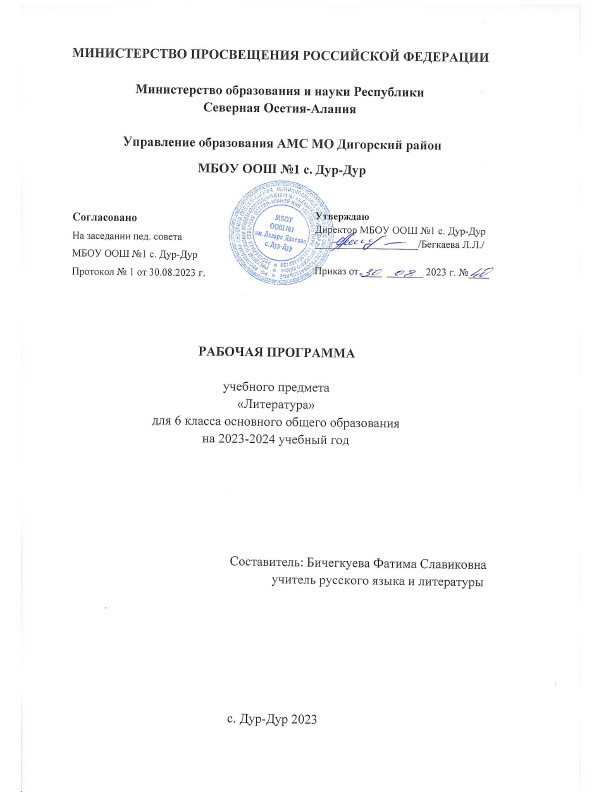 Пояснительная записка
Настоящая рабочая программа по литературе для 6 класса создана на основе:
- федерального компонента государственного стандарта основного общего образования (2004г.); 
- методического письма «О преподавании учебного предмета "Литература" в условиях введения федерального компонента государственного стандарта общего образования»;
-программы общеобразовательных учреждений «Литература» под редакцией В.Я. Коровиной, 7-е издание, М. Просвещение 2013 

Программа детализирует и раскрывает содержание стандарта, определяет общую стратегию обучения, воспитания и развития учащихся средствами учебного предмета в соответствии с выделенными во ФГОС целями изучения литературы:воспитание духовно развитой личности, формирование гуманистического мировоззрения, гражданского сознания, чувства патриотизма, любви и уважения к литературе и ценностям отечественной культуры;развитие эмоционального восприятия художественного текста, образного и аналитического мышления, творческого воображения, читательской культуры и понимания авторской позиции; формирование начальных представлений о специфике литературы в ряду других искусств, потребности в самостоятельном чтении художественных произведений; развитие устной и письменной речи учащихся;освоение текстов художественных произведений в единстве формы и содержания, основных историко-литературных сведений и теоретико-литературных понятий;овладение умениями чтения и анализа художественных произведений с привлечением базовых литературоведческих понятий и необходимых сведений по истории литературы; выявления в произведениях конкретно-исторического и общечеловеческого содержания; грамотного использования русского литературного языка при создании собственных устных и письменных высказываний.
Изучение литературы  реализует общие цели и способствует решению специфических задач:формирование способности понимать и эстетически воспринимать произведения русской литературы; обогащение духовного мира учащихся путем приобщения их к нравственным ценностям и художественному многообразию русской литературы, к вершинным произведениям зарубежной классики, к отдельным произведениям литературы народов России; развитие и совершенствование русской устной и письменной речи учащихся специального (коррекционного) учреждения V вида.
Учебный предмет «Литература» – базовая учебная дисциплина, одна из важнейших частей образовательной области «Филология». Освоение литературы как учебного предмета - важнейшее условие речевой и лингвистической грамотности учащихся. Литературное образование способствует формированию их речевой культуры, формирует. Литературе принадлежит ведущее место в эмоциональном, интеллектуальном и эстетическом развитии школьников с нарушениями речи, в формировании их миропонимания и национального самосознания, приобщении учащихся к нравственно-эстетическим ценностям. 
Литература тесно связана с другими учебными предметами и, в первую очередь, с русским языком, дисциплинами художественного цикла (музыкой, изобразительным искусством, мировой художественной культурой). На уроках литературы формируется эстетическое отношение к окружающему миру. Вместе с историей и обществознанием литература обращается к проблемам, непосредственно связанным с общественной сущностью человека, формирует историзм мышления, обогащает культурно-историческую память учащихся, не только способствует освоению знаний по гуманитарным предметам, но и формирует у школьника активное отношение к действительности, к природе, ко всему окружающему миру. 
Основу содержания литературы как учебного предмета составляют чтение и текстуальное изучение художественных произведений, составляющих золотой фонд русской классики. Школьник постигает категории добра, справедливости, чести, патриотизма, любви к человеку, семье; понимает, что национальная самобытность раскрывается в широком культурном контексте. 
Курс литературы опирается на следующие виды деятельности по освоению содержания художественных произведений и теоретико-литературных понятий:осознанное, творческое чтение художественных произведений разных жанров;выразительное чтение художественного текста;различные виды пересказа (подробный, краткий, выборочный);ответы на вопросы, раскрывающие знание и понимание текста произведения;заучивание наизусть стихотворных текстов;анализ и интерпретация произведения;составление планов и написание отзывов о произведениях;целенаправленный поиск информации на основе знания ее источников и умения работать с ними.
В 6 классе необходимо продолжать работу по совершенствованию навыка осознанного, правильного, беглого и выразительного чтения, развитию восприятия литературного текста, формированию умений читательской деятельности, воспитанию интереса к чтению и книге, потребности в общении с миром художественной литературы.Одна из составляющих литературного образования – литературное творчество учащихся. Творческие работы различных жанров способствуют развитию аналитического и образного мышления школьника, в значительной мере формируя его общую культуру и социально-нравственные ориентиры.

Данная программа рассчитана на 136 учебных часов (4 часа в неделю). 
Основной формой организации учебного процесса является урок. Наряду с традиционными видами урока (лекции, семинары, практикумы) используются и его модернизированные виды:  медиауроки (применяются компьютерные технологии с целью создания сопровождающих урок презентаций, самостоятельных ученических проектов); уроки с имитацией форм публичного общения (пресс-конференция, творческая встреча, регламентированная дискуссия, устный журнал); уроки с имитацией общественно-культурных мероприятий (заочная экскурсия, путешествие, литературная гостиная, концерт).

Программа предполагает использование следующих педагогических технологий:
-дифференцированного обучения 
-личностно-ориентированного образования 
-компьютерного обучения.
Рабочая программа предусматривает формирование у учащихся общеучебных умений и навыков, универсальных способов деятельности и ключевых компетенций. В этом направлении приоритетами для учебного предмета «Литература» на этапе основного общего образования являются:выделение характерных причинно-следственных связей;сравнение и сопоставление;умение различать: факт, мнение, доказательство, гипотеза, аксиома;самостоятельное выполнение различных творческих работ;способность устно и письменно передавать содержание текста в сжатом или развернутом виде;осознанное беглое чтение, использование различных видов чтения (ознакомительное, просмотровое, поисковое и др.);владение монологической и диалогической речью, умение перефразировать мысль, выбор и использование выразительных средств языка и знаковых систем (текст, таблица, схема, аудиолвизуальный ряд и др.) в соответствии с коммуникативной задачей;составление плана, тезиса, конспекта;подбор аргументов, формулирование выводов, отражение в устной или письменной форме результатов своей деятельности;использование для решения познавательных и коммуникативных задач различных источников информации, включая энциклопедии, словари, Интернет-ресурсы и др. базы данных;самостоятельная организация учебной деятельности, владение навыками контроля и оценки своей деятельности, осознанное определение сферы своих интересов и возможностей. 
Результаты изучения курса «Литература» соответствует стандарту, направлены на реализацию деятельностного, практикоориентированного и личностно ориентированного подходов; освоение учащимися интеллектуальной и практической деятельности; овладение знаниями и умениями, востребованными в повседневной жизни, позволяющими ориентироваться в окружающем мире, значимыми для сохранения окружающей среды и собственного здоровья.
Рабочая программа предусматривает использование учебника:- Литература. 6 класс. Учеб для общеобразоват. Учреждений. В 2 ч. Ч.1 / [В.П. Полухина, В.Я. Коровина, В.П. Журавлев, В.И. Коровин]; под ред. В.Я. Коровиной. – 18-е изд. – М.: ОАО «Московские учебники», по лицензии ОАО «Издательство «Просвещение», 2011. – 334 с.Литература: 6 класс: Фонохрестоматия: Электронное учебное пособие на CD-ROM / Сост. В.Я.Коровина, В.П..Журавлев, В.И.Коровин. - М.: Просвещение, 2008.
Содержание рабочей программы
ВВЕДЕНИЕ 

Художественное произведение. 
Контроль: устный опрос.
Требования к уровню подготовки учащихся: знать: о роли книги в жизни человека; уметь: подтверждать высказывания писателей собственными примерами из прочитанных книг
УСТНОЕ НАРОДНОЕ ТВОРЧЕСТВО
Обрядовый фольклор. Произведения обрядового фольклора: колядки, веснянки, масленичные, летние и осенние обрядовые песни. Эстетическое значение обрядового фольклора.
Пословицы и поговорки. Загадки — малые жанры устного народного творчества. Народная мудрость. Краткость и простота, меткость и выразительность. Многообразие тем. Прямой и переносный смысл пословиц и поговорок. 
Контроль: устный опрос, выразительное чтение песен.
Требования к уровню подготовки учащихся: Знать: определение понятий «фольклор», «обрядовый фольклор», виды обрядовых песен; понимать: их эстетическую и художественную ценность, как различаются песни по содержанию, характеру исполнения, ритму, мелодии; уметь: соотносить календарно-обрядовые песни с событиями народного календаря

ИЗ ДРЕВНЕРУССКОЙ  ЛИТЕРАТУРЫ
«Сказание о белгородском киселе».
Русская летопись. Отражение исторических событий и вымысел, отражение народных идеалов (патриотизма, ума находчивости).
Контроль: устный опрос, пересказ.
Требования к уровню подготовки учащихся: знать: определение понятий «фольклор», «обрядовый фольклор», виды обрядовых песен; понимать: их эстетическую и художественную ценность, как различаются песни по содержанию, характеру исполнения, ритму, мелодии; уметь: соотносить календарно-обрядовые песни с событиями народного календаря, анализировать их тематику, определение понятий «древнерусская литература», «летопись»,«летописание»,«летописец», «сказание», исторические сведения о принятии на Руси христианства, характерные черты литературы Древней Руси

ИЗ РУССКОЙ ЛИТЕРАТУРЫ XIX ВЕКА.

Иван Андреевич Крылов. Краткий рассказ о писателе-баснописце.
Басни «Листы и Корни», «Ларчик», «Осел и Соловей». Крылов о равном участии власти и народа в достижении общественного блага. Басня «Ларчик» - пример критики мнимого «механика мудреца» и неумелого хвастуна. Басня «Осел и Соловей» - комическое изображение невежественного судьи, глухого к произведениям истинного искусства.
Теория литературы. Басня. Аллегория (развитие представлений)
Александр Сергеевич Пушкин. Краткий рассказ о писателе. «Узник». вольнолюбивые устремления поэта. Народно-поэтический колорит стихотворения. «Зимнее утро». Мотивы единства красоты человека и красоты природы, красоты жизни. Радостное восприятие окружающей природы. Роль антитезы в композиции произведения. Интонация как средство выражения поэтической идеи.
«И.  И.  Пущину».Светлое чувство дружбы — помощь в суровых испытаниях. Художественные особенности стихотворного послания. «Зимняя дорога». Приметы зимнего пейзажа (волнистые туманы, луна, зимняя дорога, тройка, колокольчик однозвучный, песня ямщика), навевающие грусть. Ожидание домашнего уюта, тепла, нежности любимой подруги. Тема жизненного пути.
«Повести покойного Ивана Петровича Белкина». Книга (цикл) повестей. Повествование от лица вымышленного автора как художественный прием.
«Барышня-крестьянка». Сюжет и герои повести. Прием антитезы в сюжетной организации повести. Пародирование романтических тем и мотивов. Лицо и маска. Роль случая в композиции повести.
 «Дубровский». Изображение русского барства. Дубровский-старший и Троекуров. Протест Владимира Дубровского против беззакония и несправедливости. Бунт крестьян. Осуждение произвола и деспотизма, защита чести, независимости личности. Романтическая история любви Владимира и Маши. Авторское отношение к героям.
Теория литературы. Эпитет, метафора, композиция (развитие понятий). Стихотворное послание (начальные представления).

Михаил Юрьевич Лермонтов. Краткий рассказ о поэте «Тучи».  Чувство  одиночества  и  тоски,  любовь  поэта-изгнанника к оставляемой им Родине.  Прием сравнения как основа построения стихотворения. Особенности интонации.
«Листок», «На севере диком...», «Утес», «Три пальмы»Тема красоты, гармонии человека с миром. Особенности сражения темы одиночества в лирике Лермонтова.
Теория литературы. Антитеза. Двусложные (ямб, хорей) и трехсложные (дактиль, амфибрахий, анапест) размеры стиха (начальные понятия). Поэтическая интонация ( начальные представления).
Иван Сергеевич Тургенев. Краткий рассказ о писателе.
«Бежин луг». Сочувственное отношение к крестьянским детям. Портреты и рассказы мальчиков, их духовный мир. Пытливость, любознательность, впечатлительность. Роль картин природы в рассказе.
Федор Иванович Тютчев. Рассказ о поэте.
Стихотворения «Листья», «Неохотно и несмело...». Передача сложных, переходных состояний природы, запечатлевающих противоречивые чувства в душе поэта. Сочетание космического масштаба и конкретных деталей в изображении природы. «Листья» — символ краткой, но яркой жизни. «С поляны коршун поднялся...». Противопоставление судеб человека и коршуна: свободный полет коршуна и земная обреченность человека.
Афанасий Афанасьевич Фет. Рассказ о поэте.
Стихотворения: «Ель рукавом мне тропинку завесила...», «Опять незримые усилья...», «Еще майская ночь», «Учись у них — у дуба, у березы...». Жизнеутверждающее начало в лирике Фета. Природа как воплощение прекрасного. Эстетизация конкретной детали. Чувственный характер лирики и ее утонченный психологизм. Мимолетное и неуловимое как черты изображения природы. Переплетение и взаимодействие тем природы и любви. Природа как естественный мир истинной красоты, служащий прообразом для искусства. Гармоничность и музыкальность поэтической речи Фета. Краски и звуки в пейзажной лирике.
Теория литературы. Пейзажная лирика (развитие понятия).
Николай Алексеевич Некрасов. Краткий рассказ о жизни поэта.
Историческая поэма «Дедушка». Изображение декабриста в поэзии. Героизация декабристской темы и поэтизация христианской жертвенности в исторической поэме.
«Железная дорога». Картины подневольного труда. Народ — созидатель духовных и материальных ценностей. Мечта поэта о «прекрасной поре» в жизни народа. Своеобразие композиции стихотворения. Роль пейзажа. Значение эпиграфа. Сочетание реальных и фантастических картин. Диалог-спор. Значение риторических вопросов в стихотворении.
Теория литературы. Стихотворные размеры (закрепление понятия). Диалог. Строфа (начальные представления).
Николай Семенович Лесков. Краткий рассказ о писателе.
«Левша». Гордость писателя за народ, его трудолюбие, талантливость, патриотизм. Горькое чувство от его униженности и бесправия. Едкая насмешка над царскими чиновниками. Особенности языка произведения. Комический эффект, создаваемый игрой слов, народной этимологией. Сказовая форма повествования.
Теория литературы. Сказ как форма повествования (начальные представления). Ирония (начальные представления).

Антон Павлович Чехов. Краткий рассказ о писателе.
«Толстый и тонкий». Речь героев как источник юмора. Юмористическая ситуация. Разоблачение лицемерия. Роль художественной детали.
Теория   литературы. Юмор (развитие понятия).
Родная  природа в  стихотворениях русских поэтов
Я. Полонский. «По горам две хмурых тучи...», «Посмотри, какая мгла...»; Е. Баратынский. «Весна, весна! Как воздух чист...», «Чудный град...»; А. Толстой. «Где гнутся над нутом лозы...».
Выражение переживаний и мироощущения в стихотворениях о родной природе. Художественные средства, передающие различные состояния в пейзажной лирике.
Контроль: письменный и устный опрос, тестирование, пересказ, выразительное чтение, заучивание наизусть.
Требования к уровню подготовки учащихся: знать содержание изученных литературных произведений; основные факты жизни и творческого пути И.А. Крылова, А.С.Пушкина, М.Ю.Лермонтова, И.С. Тургенева, Н.В.Гоголя; изученные теоретико-литературные понятия. Уметь: воспринимать и анализировать художественный текст; составлять план прочитанного; выделять и тему изученного произведения; давать характеристику героев; выражать свое отношение к прочитанному; выразительно читать произведения (или фрагменты), в том числе выученные наизусть; строить устные и письменные высказывания в связи с изученным произведением.
ИЗ   РУССКОЙ  ЛИТЕРАТУРЫ  XX  ВЕКА
Андрей Платонович Платонов. Краткий рассказ о писателе.
«Неизвестный цветок». Прекрасное вокруг нас. «Ни на кого не похожие» герои А. Платонова.
Александр Степанович Грин. Краткий рассказ о писателе.
«Алые паруса». Жестокая реальность и романтическая мечта в повести. Душевная чистота главных героев. Отношение автора к героям.
Михаил Михайлович Пришвин. Краткий рассказ о писателе.
«Кладовая солнца». Вера писателя в человека, доброго имудрого хозяина природы. Нравственная суть взаимоотношений Насти и Митраши. Одухотворение природы, ее участие в судьбе героев. Смысл рассказа о ели и сосне, растущих вместе. Сказка и быль в «Кладовой солнца». Смысл названия произведения.
Произведения о Великой  Отечественной  войне
К. М. Симонов. «Ты помнишь, Алеша, дороги Смоленщины...»; Н. И. Рыленков. «Бой шел всю ночь...»; Д. С. Самойлов. «Сороковые».
Стихотворения, рассказывающие о солдатских буднях, пробуждающие чувство скорбной памяти о павших на полях сражений и обостряющие чувство любви к Родине, ответственности за нее в годы жестоких испытаний.
Виктор Петрович Астафьев. Краткий рассказ о писателе.
«Конь с розовой гривой». Изображение быта и жизни сибирской деревни в предвоенные годы. Нравственные проблемы рассказа — честность, доброта, понятие долга. Юмор в рассказе. Яркость и самобытность героев (Санька Левонтьев, бабушка Катерина Петровна), особенности использования народной речи.

Валентин Григорьевич Распутин. Краткий рассказ о писателе.
«Уроки французского». Отражение в повести трудностей военного времени. Жажда знаний, нравственная стойкость, чувство собственного достоинства, свойственные юному герою. Душевная щедрость учительницы, ее роль в жизни мальчика.
Николай Михайлович Рубцов. Краткий рассказ о поэте.
«Звезда полей», «Листья осенние», «В горнице». Тема Родины в поэзии Рубцова. Человек и природа в «тихой» лирике Рубцова.
Фазиль Искандер. Краткий рассказ о писателе.
«Тринадцатый подвиг Геракла». Влияние учителя на формирование детского характера. Чувство юмора как одно из ценных качеств человека.
Родная  природа в русской поэзии XX века
А. Блок. «Летний вечер», «О, как безумно за окном...» С. Есенин. «Мелколесье. Степь и дали...», «Пороша»; А.. Ахматова.  «Перед весной бывают дни такие...».
Чувство радости и печали, любви к родной природе родине  в  стихотворных  произведениях  поэтов  XX век Связь ритмики и мелодики стиха с эмоциональным состоянием, выраженным в стихотворении. Поэтизация родне природы.
Контроль: письменный и устный опрос, тестирование, пересказ, выразительное чтение.
Требования к уровню подготовки учащихся: знать содержание изученных литературных произведений; Уметь: воспринимать и анализировать художественный текст; составлять план прочитанного; выделять и тему изученного произведения; давать характеристику героев; выражать свое отношение к прочитанному; выразительно читать произведения (или фрагменты), в том числе выученные наизусть; строить устные и письменные высказывания в связи с изученным произведением.

ЗАРУБЕЖНАЯ ЛИТЕРАТУРА
Мифы Древней Греции.  Подвиги Геракла (в переложении Куна): «Скотный двор царя Авгия», «Яблоки Гесперид». Геродот. «Легенда об Арионе».
Теория   литературы. Миф. Отличие мифа от сказки.
Гомер. Краткий рассказ о Гомере. «Одиссея», «Илиада»как эпические поэмы. Изображение героев и героические подвиги в «Илиаде». Стихия Одиссея — борьба, преодоление препятствий, познание неизвестного. Храбрость, сметливость (хитроумие) Одиссея. Одиссей — мудрый правитель, любящий муж и отец. На острове циклопов. Полифем. «Одиссея» — песня о героических подвигах, мужественных героях.
Теория литературы. Понятие о героическом эпосе (начальные    представления).
Фридрих Шиллер. Рассказ о писателе.
Баллада «Перчатка». Повествование о феодальных нравах. Любовь как благородство и своевольный, бесчеловечный каприз. Рыцарь — герой, отвергающий награду и защищающий личное достоинство и честь.

Проспер Мериме. Рассказ о писателе.
Новелла «Маттео Фальконе». Изображение дикой природы. Превосходство естественной, «простой» жизни и исторически сложившихся устоев над цивилизованной с ее порочными нравами. Романтический сюжет и его реалистическое воплощение.
Марк Твен. «Приключения Гекльберри Финна». Сходство и различие характеров Тома и Гека, их поведение в критических ситуациях. Юмор в произведении.
Антуан де Сент-Экзюпери. Рассказ о писателе.
«Маленький принц» как философская сказка и мудрая притча. Мечта о естественном отношении к вещам и людям. Чистота восприятий мира как величайшая ценность. Утверждение всечеловеческих истин. (Для внеклассного чтения).
Теория литературы. Притча (начальные представления).
Контроль: письменный и устный опрос, тестирование, пересказ, выразительное чтение, заучивание наизусть.
Требования к уровню подготовки учащихся: знать содержание изученных литературных произведений; Уметь: воспринимать и анализировать художественный текст; составлять план прочитанного; выделять и тему изученного произведения; давать характеристику героев; выражать свое отношение к прочитанному; выразительно читать произведения (или фрагменты), в том числе выученные наизусть; строить устные и письменные высказывания в связи с изученным произведением.

Учебно-тематический план.

Планируемый уровень подготовки обучающихся на конец учебного года:
В результате изучения литературы в 6 классе ученик должен:
знать/пониматьсодержание изученных литературных произведений;основные факты жизни и творческого пути И.А. Крылова, А.С.Пушкина, М.Ю.Лермонтова, И.С. Тургенева, Н.В.Гоголя;изученные теоретико-литературные понятия;уметьвоспринимать и анализировать художественный текст;составлять план прочитанного;выделять и тему изученного произведения; давать характеристику героев, сопоставлять эпизоды литературных произведений и сравнивать их героев;выражать свое отношение к прочитанному;выразительно читать произведения (или фрагменты), в том числе выученные наизусть;владеть различными видами пересказа;строить устные и письменные высказывания в связи с изученным произведением;писать отзывы о самостоятельно прочитанных произведениях, сочинения 
использовать приобретенные знания и умения в практической деятельности и повседневной жизни для:создания связного текста (устного и письменного) на необходимую тему с учетом норм русского литературного языка;определения своего круга чтения и оценки литературных произведений; поиска нужной информации о литературе, о конкретном произведении и его авторе (справочная литература, периодика, телевидение, ресурсы Интернета).
Литература и материально-технические средства обучения

Для составления программы была использована методическая литература:энциклопедическая литература (Словарь литературоведческих терминов, словарь юного филолога, Лермонтовская, Пушкинская энциклопедии и проч.)Коровина В.Я., Збарский И.С. Литература: Методические советы: 6 класс. - М.: Просвещение, 2006.Выгодский Л. С. Избранные психологические исследования. Ч .I .- М., 1956. Бахтин М. М. Проблема речевых жанров.Агапов И. Г. Учимся продуктивно мыслить. Вестник образования, 2001, № 2.
К техническим средствам обучения, которые могут эффективно использоваться на уроках литературы, относятся DVD-плеер, компьютер, телевизор, проектор
При использовании компьютера учащиеся применяют полученные на уроках информатики инструментальные знания (например, умения работать с текстовыми, графическими редакторами, искать информацию и т.д.), тем самым у них формируется готовность и привычка к практическому применению новых информационных технологий.
Технические средства на уроках широко привлекаются также при создании классных газет и журналов (компьютер). 

Мультимедийные пособия.Фонохрестоматия для учебника литературы 6 класс.Уроки литературы в 6 классе. Издательство Кирилла и Мефодия.Календарно – тематическое планирование по русской литературе ( 4 часа в неделю)
Содержание
Кол-во часовВведение. 1Устное народное творчество.6Древнерусская литература2Из русской литературы 18 века39Писатели улыбаются
АКР за 1 полугодиеРодная природа в произведениях русских поэтов XIXвекаИз русской литературы XIX века.Произведения о ВовПисатели улыбаютсяРодная природа в произведениях русских поэтов XXвекаИз литературы народов РоссииИз зарубежной литературыАКР за 2 полугодиеПовторение и обобщениеВнеклассное чтениеВсего часов413141265521137136№ урТема урокаТип урокаВиды деятельностиПредметные результатыМетапредметные УУДЛичностные УУДДата по плануДатапо фактуПисатели -создатели, хранители и любители книги - 1 чПисатели -создатели, хранители и любители книги - 1 чПисатели -создатели, хранители и любители книги - 1 чПисатели -создатели, хранители и любители книги - 1 чПисатели -создатели, хранители и любители книги - 1 чПисатели -создатели, хранители и любители книги - 1 чПисатели -создатели, хранители и любители книги - 1 чПисатели -создатели, хранители и любители книги - 1 чПисатели -создатели, хранители и любители книги - 1 ч1 «В дорогу зовущие»Урок открытия нового знанияИзучение содержания параграфа учебника, работа с теоретическим литературоведческим материалом, работа в парах сильный –слабый с дидактическим материалом с последующей самопроверкой по алгоритму выполнения задания, выразительное чтение отрывков, работа в группах - составление устного или письменного ответа на вопрос с последующей взаимопроверкой, проектирование дифференцированного домашнего задания, комментирование выставленных оценок.Научиться пользоваться учебником, определять композиционно-сюжетные особенности произведения.Познавательные: уметь искать и выделять необходимую информацию из учебника, определять понятия, создавать обобщения.Регулятивные: выбирать действия в соответствии с поставленной задачей.Коммуникативные: уметь ставить вопросы и обращаться за помощью к учебной литературеФормирование у учащихся «стартовой» мотивации к обучениюУстное народное творчество - 6ч (4+2)Устное народное творчество - 6ч (4+2)Устное народное творчество - 6ч (4+2)Устное народное творчество - 6ч (4+2)Устное народное творчество - 6ч (4+2)Устное народное творчество - 6ч (4+2)Устное народное творчество - 6ч (4+2)Устное народное творчество - 6ч (4+2)Устное народное творчество - 6ч (4+2)2-3Обрядовый фольклор.Урок общемето-дической направлен-ностиСоставление таблицы «Жанровые признаки произведений УНТ», тезисного плана по теме «Обрядовый фольклор»,  конспекта в парах сильный –слабый «Жанровое своеобразие фольклорной и литературной ветвей словесного искусства», коллективное проектирование способов выполнения д/з, комментирование выставленных оценок.Научиться различать произведения жанров фольклора, использовать их в устной и письменной речи.Познавательные: уметь осмысленно читать и объяснять значение прочитанного, выбирать текст для чтения в зависимости от поставленной цели, определять понятияРегулятивные: выполнять УД в громко речевой и умственной формах, использовать речь для регуляции своих действий, устанавливать причинно-следственные связи.Коммуникативные: строить монологические высказывания, овладеть умениями диалогической речи.Формирование у учащихся целостного, социально ориентированного взгляда на мир в единстве и разнообразии природы, народов, культур и религий.4Пословицы и поговорки.Урок общемето-дической направленностиСоставление тезисного плана по теме «Пословицы и поговорки», работа в парах сильный – слабый по теме «Устное или письменное сочинение  по пословице или поговорке», коллективное проектирование способов выполнения д/з, комментирование выставленных оценок.Научиться толковать прямой и переносный смысл пословиц и поговорокПознавательные:  уметь устанавливать аналогии, ориентироваться в разнообразии способов задачРегулятивные:  формулировать и удерживать учебную задачу, планировать и регулировать свою деятельностьКоммуникативные: осознанно использовать речевые средства в соответствии с задачей коммуникации, для выражения своих чувств, мыслей и потребностей, владение устной и письменной речью, монологической и контекстной речьюФормирование у учащихся мотивации к индивидуальной и коллективной творческой деятельности5Р/речи Проектная работа №1« Пословицы и их толкование»Урок развиваю-щего контроляОбобщение и систематизация знаний учащихсяЗнание основ здорового образа жизни и здоровье-сберегающих технологийЗнают теоретический материал по теме, умеют делать морфемный разбор. Умеют слушать и слышать друг друга.6Загадки.Урок общемето-дической направлен-ностиКомплексное повторение , с/р, л/р в парах сильный – слабый по алгоритму выполнения задания по теме «Загадки», устный монологический ответ на проблемный вопрос с последующей взаимопроверкой при консультативной  помощи учителя, выразительное чтение с последующим устным его рецензированием, коллективное проектирование способов выполнения д/з, комментирование выставленных оценокНаучиться  составлять план устного высказыванияПознавательные:  уметь устанавливать аналогии, ориентироваться в разнообразии способов задачРегулятивные: формулировать и удерживать учебную задачу, планировать и регулировать свою деятельностьКоммуникативные: осознанно использовать речевые средства в соответствии с задачей коммуникации, для выражения своих чувств, мыслей и потребностей, владение устной и письменной речью, монологической и контекстной речьюФормирование у учащихся этических чувств, доброжела-тельности, эмоциона-льно- нравственной отзывчивости7Контрольная работа №1 по теме «Устное народное творчество».Урок развиваю-щего контроля.Групповое выполнение заданий с последующей самопроверкой по алгоритму выполнения при консультативной  помощи учителя,   коллективное проектирование способов выполнения д/з, комментирование выставленных оценокНаучиться проектировать маршрут восполнения проблемных зон в изученных темеПознавательные: самостоятельно делать выводы, перерабатывать информацию.Регулятивные: уметь планировать алгоритм ответа.Коммуникативные: уметь письменно формулировать и высказывать свою точку зрения.Формирование у учащихся ценностного отношения к наследию УНТ.Древнерусская литература - 2чДревнерусская литература - 2чДревнерусская литература - 2чДревнерусская литература - 2чДревнерусская литература - 2чДревнерусская литература - 2чДревнерусская литература - 2чДревнерусская литература - 2чДревнерусская литература - 2ч8-9Из «Повести временных лет». «Сказание о белгородском киселе». Урок открытия нового знанияИзучение содержания парагра-фа учебника, работа с теоретическим литературоведческим материалом,  групповая практическая работа по алгоритму выполнения задания по теме урока, выразительное чтение произведения , работа в группах-составление устного или письменного ответа на вопрос с последующей взаимопроверкой, с/р (поиск назнакомых слов и определение их значения с помощью справочной литературы),проектирование дифференцированного домашнего задания, Научиться  владеть изученной терминологией по теме, навыками устной монологической речи, составлять пересказы эпизодов,  научиться выделять мораль сказки Познавательные:  выделять и формулировать познавательную цельРегулятивные: применять метод информационного поиска, в том числе с помощью компьютерных средств.Коммуникативные: устанавливать рабочие отношения, эффективно сотрудничать и способствовать продуктивной кооперацииФормирование внутренней позиции на основе поступков положительного героя, формирова-ние нравственно – этической ориентации, обеспечива-ющей личностный моральный выбор.10Внеклассное чтение –  ВТМ (1ч) "Повесть о Петре и Февронии Муромских". Нравственные идеалы и заветы Древней РусиВнеклассное чтение –  ВТМ (1ч) "Повесть о Петре и Февронии Муромских". Нравственные идеалы и заветы Древней РусиВнеклассное чтение –  ВТМ (1ч) "Повесть о Петре и Февронии Муромских". Нравственные идеалы и заветы Древней РусиВнеклассное чтение –  ВТМ (1ч) "Повесть о Петре и Февронии Муромских". Нравственные идеалы и заветы Древней РусиВнеклассное чтение –  ВТМ (1ч) "Повесть о Петре и Февронии Муромских". Нравственные идеалы и заветы Древней РусиВнеклассное чтение –  ВТМ (1ч) "Повесть о Петре и Февронии Муромских". Нравственные идеалы и заветы Древней РусиВнеклассное чтение –  ВТМ (1ч) "Повесть о Петре и Февронии Муромских". Нравственные идеалы и заветы Древней РусиВнеклассное чтение –  ВТМ (1ч) "Повесть о Петре и Февронии Муромских". Нравственные идеалы и заветы Древней РусиПроизведения русских писателей XVIII века - 6ч ( 4+2)Произведения русских писателей XVIII века - 6ч ( 4+2)Произведения русских писателей XVIII века - 6ч ( 4+2)Произведения русских писателей XVIII века - 6ч ( 4+2)Произведения русских писателей XVIII века - 6ч ( 4+2)Произведения русских писателей XVIII века - 6ч ( 4+2)Произведения русских писателей XVIII века - 6ч ( 4+2)Произведения русских писателей XVIII века - 6ч ( 4+2)Произведения русских писателей XVIII века - 6ч ( 4+2)11Русские басни. И.И. Дмитриев «Муха». Противопоставление труда и безделья.Урок открытия нового знанияИзучение содержания парагра-фа учебника, работа с теоретическим литературоведческим материалом по теме «Басня», составление тезисного плана статьи, пересказ по плану,    коллективная практическая работа по алгоритму выполнения задания по теме урока Характеристика героев басни), выразительное чтение  басни, коллективное проектирование дифференцированного д/з  , комментирование выставленных оценок.Научиться  находить цитатные примеры из басни, иллюстриру-ющие понятия «аллегория», «мораль».Познавательные: уметь искать и выделять необходимую информацию в предложенных текстах.Регулятивные: уметь выполнять УД, планировать алгоритм ответа.Коммуникативные: уметь определять общую цель и пути её достижения.Формирование у учащихся навыков исследовательской деятельности, готовности и способности вести диалог с другими людьми достигать в нём взаимопонимания.12Басни И.А.Крылова. Басня «Осёл и Соловей». Комическое изображение невежественного судьи. Проект.Урок рефлексииП\р по теме «Аллегория в басне «Осёл и Соловей», работа в парах сильный – слабый по теме «Жанровые признаки басни. Элементы композиции», коллективная проектная работа ( составление литературной композиции по басням Крылова), коллективное проектирование  д/з , комментирование выставленных оценокНаучиться понимать иносказательный подтекст басен и их мораль, выразительно читать басни по ролям (инсценирован-ное чтение),выявлять способы самооб-ния.Познавательные: узнавать, называть и определять объекты в соответствии с содержанием.Регулятивные: формировать ситуацию саморегуляции эмоциональных состоянийКоммуникативные: уметь читать вслух и понимать прочитанноеФормирование у учащихся навыков взаимодействия в группах по алгоритму выполнения задачи при консультативной помощи учителя13-14 И.А.Крылов. «Листы и Корни», «Ларчик».Урок общеметоди-ческой направлен-ностиКомплексное повторение, с/р с литературоведческим портфолио, работа в парах сильный – слабый, устные и письменные ответы на вопросы, п/р (анализ басни с использованием цитирования), коллективное проектирование способов выполнения дифференцированного  д/з, комментирование выставленных оценок.Научиться понимать смысл произведения и видеть смешное (юмор).  Познавательные: уметь извлекать необходимую информацию из прослушанного или прочитанного текста.Регулятивные: уметь анализировать стихотворный текстКоммуникативные: уметь читать вслух и понимать прочитанноеФормирование у учащихся навыков взаимодействия в группах15Р/речи Проектная работа №2« Басни И.А.Крылова»Урок развиваю-щего контроляОбобщение и систематизация знаний учащихсяНаучиться самодиагностике.Познавательные: уметь узнавать, называть и определять объекты в соответствии с содержанием.Регулятивные: применять метод информационного поиска, в том числе с помощью компьютерных средств.Коммуникативные: формировать навыки коллективного взаимодействия Формирование у учащихся мотивации к самосовершен-ствованию.16Контрольная работа №2 по теме «Русская басня».К.Р. Урок развиваю-щего контроляФормирование у уч-ся умений к осуществлению контрольной функции, контроль и самоконтроль изученных понятий, алгоритма проведения самопроверки и взаимопроверки.Научиться самодиагностике.Познавательные: уметь узнавать, называть и определять объекты в соответствии с содержанием.Регулятивные: применять метод информационного поиска, в том числе с помощью компьютерных средств.Коммуникативные: формировать навыки коллективного взаимодействия при самодиагностике.Формирование у учащихся мотивации к самосовершен-ствованию.Произведения русских писателей XIX века – 39ч ( 32+7)Произведения русских писателей XIX века – 39ч ( 32+7)Произведения русских писателей XIX века – 39ч ( 32+7)Произведения русских писателей XIX века – 39ч ( 32+7)Произведения русских писателей XIX века – 39ч ( 32+7)Произведения русских писателей XIX века – 39ч ( 32+7)Произведения русских писателей XIX века – 39ч ( 32+7)Произведения русских писателей XIX века – 39ч ( 32+7)Произведения русских писателей XIX века – 39ч ( 32+7)17Стихотворение А.С.Пушкина « И.И.Пущину». Светлое чувство товарищества и дружбы в стихотворении.Урок общемето-дической направлен-ностиПроверка   выполнения д/з, выразительное чтение стих-я с последующим письменным его рецензированием и взаимопроверкой, групповая работа по тексту стих-я (интонация как средство выражения авторской позиции), п/р (выразительные средства языка, выявление жанровых особенностей стих-я), участие в коллективном диалоге, групповое и индивидуальное  проектирование  выполнения дифференцированного д/з , комментирование выставленных оценокНаучиться аргументировать свою точку зрения.Познавательные: уметь синтезировать полученную информацию для составления аргументированного  ответаРегулятивные: уметь определять меры усвоения изученного материала.Коммуникативные: уметь делать анализ текста, используя изученную терминологию и полученные знанияФормирование у учащихся навыков взаимодействия в группе18А.С.Пушкин. «Узник».Вольнолюбивые устремления поэта.Урок открытия нового знанияС\р (сообщение о жизни и творчестве поэта), устное рецензирование выразительного чтения стихотворений , практическая групповая работа (выявление черт фольклорной традиции в стих-ии), самостоятельное определение художественной функции фольклорных образов, коллективное проектирование  выполнения дифференцированного д/з , комментирование выставленных оценокНаучиться анализировать текст стих-яПознавательные: : уметь извлекать необходимую информацию из прослушанного или прочитанного текста.Регулятивные: уметь анализировать  стихотворный текст.Коммуникативные: уметь читать вслух и понимать прочитанноеФормирование у учащихся  навыков самоанализа и самоконтроля, готовности и способности вести диалог с другими людьми достигать в нём взаимопонимания19Стихотворение А.С.Пушкина «Зимнее утро». Мотивы единства красоты человека и природы.Урок общемето-дической направлен-ностиКомплексное повторение по итогам выполнения д/з, выразительное чтение стих-я с последующим письменным его рецензированием и взаимопроверкой, с/р (выявление жанровых особенностей стих-я по памятке),  индивидуальное проектирование   дифференцированного д/з , комментирование выставленных оценокНаучиться  правильно и чётко давать ответы на поставленные вопросы.Познавательные: уметь синтезировать полученную информацию для составления ответа (тест)Регулятивные: уметь определять меры усвоения изученного материала.Коммуникативные: уметь делать анализ текста, используя изученную терминологию и полученные знания.Формирование у учащихся навыков самоанализа и самоконтроля.20Р/р ( тв. задание на с.57)Лирика А.С.ПушкинаР.Р.Урок рефлексииИндивидуальная и парная работа с дидактическим материалом,  коллективное проектирование способов выполнения   д/з , комментирование выставленных оценокОбобщить и систематизировать полученные знания, закрепить умения и навыки.Познавательные: уметь синтезировать полученную информацию для составления ответа (тест)Регулятивные: уметь выполнять УД, планировать алгоритм ответа, работать самостоятельно.Коммуникативные: уметь строить монологические высказывания, формулировать свою точку зрения,  адекватно использовать различные речевые средства для решения коммуникативных задачФормирование у учащихся навыков самоанализа и самоконтроля.21Изображение русского барства в повести А.С.Пушкина «Дубровский»Урок общемето-дической направленностиКомплексное повторение д/з, с/р с литературоведческим портфолио (выделение этапов развития сюжета повести), работа в парах сильный – слабый, устные и письменные ответы на вопросы,  групповая работа « Составление сравнительной характеристики героев», самостоятельное составление тезисного плана для пересказа, конкурс выразительного чтения, коллективное проектирование способов выполнения   д/з, комментирование выставленных оценокНаучиться анализировать эпизодПознавательные: самостоятельно делать выводы, перерабатывать информацию.Регулятивные: уметь планировать алгоритм ответа.Коммуникативные: уметь  формулировать и высказывать свою точку зрения на события и поступки героевФормирование у учащихся навыков взаимодействия в группе по алгоритму при консульта-тивной помощи учителя22Дубровский – старший и Троекуров в повести А.С.Пушкина «Дубровский».Урок общемето-дической направленностиГрупповая работа (составление плана анализа эпизода  с последующей взаимопроверкой    при консультативной  помощи учителя),  составление тезисного плана для пересказа отрывков повести, с/р,  коллективное проектирование способов выполнения дифференцированного  д/з, комментирование выставленных оценокНаучиться владеть изученной терминологией по теме, навыками устной монологической речиПознавательные: уметь выделять и формулировать познавательную цельРегулятивные: применять метод информационного поискаКоммуникативные: устанавливать рабочие отношения, эффективно сотрудничать и способствовать продуктивной кооперацииФормирование у учащихся навыков исследовательской деятельности, готовности и способности вести диалог с другими людьми и достигать в нём взаимопонимания23Протест Владимира Дубровского против беззакония и несправедливости в повести А.С.Пушкина «Дубровский».Р.Р.Урок общемето-дической направленностиРабота в парах сильный – слабый, устные и письменные ответы на вопросы, групповая п/р  (подбор цитатных примеров, иллюстрирующих различные формы выражения авторской позиции),   самостоятельное составление тезисного плана для пересказа, коллективное проектирование    д/з, комментирование выставленных оценокНаучиться владеть изученной терминологией по теме, навыками устной монологической речиПознавательные: уметь выделять и формулировать познавательную цельРегулятивные: уметь оценивать и формулировать то, что уже усвоеноКоммуникативные: уметь моделировать монологическое высказывание аргументировать свою позицию и координировать её с позициями партнёров при выработке общего решения в совместной деятельностиФормирование у учащихся мотивации к самосовершенствованию24Бунт крестьян в повести А.С.Пушкина «Дубровский».Р.Р.Урок общемето-дической направлен-ностиП/р с теоретическим литературоведческим материалом учебника, составление тезисного плана для пересказа, работа в парах сильный –слабый (устное иллюстрирование, выполнение части коллективного проекта «Составление сценария эпизода повести»),   коллективное проектирование д/з, комментирование выставленных оценокНаучиться аргументировать свою точку зренияПознавательные: уметь искать и выделять необходимую информацию в предложенных текстахРегулятивные: уметь выполнять УД, планировать алгоритм ответаКоммуникативные: уметь определять общую цель и пути её достиженияФормирование  мотивации к индивидуальной и коллективной творческой деятельности25Осуждение произвола и деспотизма  в повести А.С.Пушкина «Дубровский».Защита чести, независимости личности в повести А.С.Пушкина «Дубровский».Урок общемето-дической направленностиВзаимопроверка д/з, с/р с литературоведческим портфолио (анализ эпизода повести), работа в парах сильный – слабый( хар-ка героев повести),  конкурс пересказа эпизода по теме урока,   коллективное проектирование способов выполнения дифференцированного  д/з, комментирование выставленных оценокНаучиться характеризовать героя повести, понимать смысл произведения и видеть главное.Познавательные: уметь искать и выделять необходимую информацию в предложенных текстахРегулятивные: уметь осознавать усвоенный материал, а также качество и уровень усвоенияКоммуникативные: уметь ставить вопросы, обращаться за помощью, формулировать свои затруднения, понимать прочитанноеФормирование у учащихся навыков взаимодействия в группе по алгоритму при консульта-тивной помощи учителя26Романтическая история любви Владимира и Маши в повести А.С.Пушкина «Дубровский».Р.Р.Урок рефлексииФиксирование собственных затруднений в деятельности: проектная работа в парах сильный – слабый «Иллюстрирование эпизодов повести по теме урока», с последующей взаимопроверкой, коллективное проектирование д/з, комментирование выставленных оценокНаучиться выполнять индивидуальное задание в проектной деятельности группыПознавательные: уметь узнавать , называть и определять объекты в соответствии с содержаниемРегулятивные: формировать ситуацию саморегуляции эмоциональных состоянийКоммуникативные: уметь читать вслух и понимать прочитанноеФормирование  мотивации к самосовершенствова-нию27Авторское отношение к героям повести «Дубровский».Урок общемето-дической направлен-ностиКомплексное повторение д/з,   работа в парах сильный – слабый, устные и письменные ответы на вопросы,    составление тезисного плана для пересказа отрывков,  л/р (языковые особенности повести), коллективное проектирование способов выполнения   дифференцированного д/з, комментирование выставленных оценокНаучиться выявлять авторское отношение к героям повестиПознавательные: уметь узнавать , называть и определять объекты в соответствии с содержаниемРегулятивные: : применять метод информационного поискаКоммуникативные: формировать навыки выразительного чтения, коллективного взаимодействияФормирование у учащихся навыков  взаимодействия в группе по алгоритму28Контрольная работа №3 по повести А.С.Пушкина «Дубровский».К.Р. Урок развиваю-щего контроляФормирование у уч-ся умений к осуществлению контрольной функции, контроль и самоконтроль изученных понятий, алгоритма проведения самопроверки и взаимопроверки.Научиться правильно и чётко давать ответы на поставленные вопросыПознавательные: уметь синтезировать полученную информацию для составления ответа (тест)Регулятивные: уметь определять меры усвоения изученного материалаКоммуникативные: уметь делать анализ текста, используя изученную терминологию полученные знанияФормирование у учащихся исследова-тельской деятельнос-ти, приёмов самодиагностики29А.С.Пушкин. Цикл «Повести покойного Ивана  Петровича Белкина». «Барышня- крестьянка».Урок «открытия» нового знанияИзучение содержания парагра-фа учебника, работа с теоретическим литературоведческим материалом (основные понятия «повествователь», «цикл повестей», «композиция повести»),  самостоятельная практическая работа по алгоритму выполнения задания (определение функции антитезы в сюжетно- композиционной организации повести), коллективное проектирование дифференцированного д/з  , комментирование выставленных оценокНаучиться определять особенности повествованияПознавательные: уметь извлекать необходимую информацию из учебника, определять понятия, создавать обобщения, устанавливать аналогииРегулятивные: выбирать действия в соответствии с поставленной задачей, классифицировать, самостоятельно выбирать основания и критерии для классификацииКоммуникативные: уметь ставить вопросы и обращаться за помощью к учебной литературе, устанавливать причинно-следственные связи, строить логическое рассуждение, умозаключениеФормирование у учащихся навыков исследовательской деятельнос-ти, готовности и способности вести диалог с другими людьми и достигать в нём взаимопонимания30«Барышня - крестьянка». Образ автора –повествователя.Р.Р. Урок общемето-дической направлен-ностиКомплексное повторение д/з, с/р с литературоведческим портфолио, работа в парах сильный – слабый, устные и письменные ответы на вопросы, п/р  «Подбор цитатных примеров для выражения разных форм авторской позиции», самостоятельное составление тезисного плана для пересказа, коллективное проектирование способов выполнения дифференцированного  д/з, комментирование выставленных оценок.Научиться определять особенности повествованияПознавательные: уметь осмысленно читать и объяснять значение прочитанного, выбирать текст для чтения в зависимости от поставленной цели, определять понятияРегулятивные: выполнять УД в громко речевой и умственной формах, использовать речь для регуляции своих действий, устанавливать причинно-следственные связи.Коммуникативные: строить монологические высказывания, овладеть умениями диалогической речи.Формирование у учащихся навыков исследовательской и творческой деятельности31Внеклассное чтение –  ВТМ (1ч)Внеклассное чтение –  ВТМ (1ч)Внеклассное чтение –  ВТМ (1ч)Внеклассное чтение –  ВТМ (1ч)Внеклассное чтение –  ВТМ (1ч)Внеклассное чтение –  ВТМ (1ч)Внеклассное чтение –  ВТМ (1ч)Внеклассное чтение –  ВТМ (1ч)32-33М.Ю.Лермонтов. Литературный портрет поэта.Чувство одиночества и тоски в стихотворении «Тучи».Урок «открытия» нового знанияИндивидуальная и парная работа с дидактическим материалом «Биография и творческий путь поэта», с/р (устный рассказ о поэте), выразительное чтение стих-ий, коллективное проектирование способов выполнения   дифференцированного д/з, комментирование выставленных оценокНаучиться анализировать текст стих-яПознавательные: уметь синтезировать полученную информацию для составления ответа (тест)Регулятивные: уметь выполнять УД, планировать алгоритм ответа, работать самостоятельноКоммуникативные: уметь строить монологическое высказывание, адекватно использовать различные речевые средства для решения коммуникативных задачФормирование у учащихся мотивации к индивидуальной и коллективной творческой деятельности34Особенности выражения темы одиночества в стих-ях М.Ю.Лермонтова  «Утёс», «Три пальмы».Р.Р. Урок общемето-дической направлен-ностиКомплексное повторение  по теме «Средства выразительности и их роль в выражении идеи текста», с/р с литературоведческим портфолио (анализ поэтического текста),   работа в парах сильный – слабый по вариантам,   коллективное проектирование способов выполнения   дифференцированного д/з, комментирование выставленных оценокНаучиться характеризовать средства выразительности в стих-ях поэтаПознавательные: уметь осмысленно читать и объяснять значение прочитанного, выбирать текст для чтения в зависимости от поставленной цели, определять понятияРегулятивные: выполнять УД в громко речевой и умственной формах, использовать речь для регуляции своих действий, устанавливать причинно- следственные связиКоммуникативные: строить монологические высказывания, овладеть умениями диалог-ской речиФормирование у учащихся готовности и способности вести диалог с другими людьми и достигать в нём взаимопо-нимания35Тема красоты и гармонии с миром в стих-ях М.Ю. Лермонтова «Листок»Урок общемето-дической направлен-ностиИзучение содержания парагра-фа учебника, работа с теоретическим литературоведческим материалом, составление словаря средств выразительности в стих-ях поэта,  самостоятельная   работа по алгоритму выполнения задания (составление ответа на проблемный вопрос), индивидуальное   проектирование дифференцированного д/з  , комментирование выставленных оценокНаучиться анализировать текст стих-яПознавательные:  уметь искать и выделять необходимую информацию  из учебника, определять понятия, создавать обобщенияРегулятивные: выбирать действия в соответствии с поставленной задачейКоммуникативные: уметь ставить вопросы и обращаться за помощью к учебникуФормирование у учащихся навыков индивидуального выполнения диагностических заданий по алгоритму36Р/р  Конкурс выразительного чтения стихотворений А.С.Пушкина и М.Ю.ЛермонтоваК.Р. Урок развиваю-ще--го контроляФормирование у уч-ся умений к осуществлению контрольной функции, контроль и самоконтроль изученных понятий, алгоритма проведения самопроверки и взаимопроверки.Научиться проектировать и корректировать индивидуальный маршрут восполнения проблемных зон в изученных темахПознавательные: уметь устанавливать аналогии, ориентироваться а разнообразии способов решения задачРегулятивные: формулировать и удерживать учебную задачуКоммуникативные: уметь формулировать собственное мнение и свою позициюФормирование у учащихся навыков самодиагностики по алгоритму37И.С.Тургенев. Литературный портрет писателя.Урок общемето-дической направлен-ностиКомплексное повторение  по теме « Литературный портрет», с/р с литературоведческим портфолио ( составление лит –ого портрета писателя с привлечением информационно- коммуникационных средств),    конкурс презентаций,   коллективное проектирование способов выполнения   д/з, комментирование выставленных оценокНаучиться составлять литературный портрет писателяПознавательные: уметь строить сообщения исследовательского характера в  устной формеРегулятивные: формировать ситуацию рефлексии и самодиагностикиКоммуникативные: уметь проявлять активность для решения коммуникативных и познавательных задачФормирование у учащихся мотивации к самосовер-шенствованию38Сочувственное отношение к крестьянским детям в рассказе И.С.Тургенева «Бежин луг»Р.Р. Урок общемето-дической направлен-ностиКомплексна я проверка д/з, с/р с литературоведческим портфолио (устное рецензирование выразительного чтения отрывков из рассказа), работа в парах сильный – слабый по теме «Характеристика героев рассказа»,  составление тезисного плана для пересказа, коллективное проектирование способов выполнения дифференцированного  д/з, комментирование выставленных оценокНаучиться составлять характеристику героевПознавательные: самостоятельно делать выводы, перерабатывать информациюРегулятивные: уметь планировать алгоритм ответаКоммуникативные: уметь формулировать и высказывать свою точку зрения на события и поступки героевФормирование у учащихся навыков исследовательской деятельности, готовности и способности вести диалог с другими людьми и достигать в нём взаимопонимания39Портреты и рассказы мальчиков в произведении И.С.Тургенева «Бежин луг»Урок «открытия» нового знанияИзучение содержания параграфа учебника, работа с теоретическим литературоведческим материалом, групповая л/р по тексту рассказа (составление портретной хар-ки героев рассказа)  ,  самостоятельное составление тезисного плана для пересказа отрывков,    коллективное  проектирование дифференцированного д/з  , комментирование выставленных оценокНаучиться владеть изученной терминологией по теме, навыками устной монологической речиПознавательные: выделять и формулировать познавательную цельРегулятивные: применять метод информационного поискаКоммуникативные: устанавливать рабочие отношения, эффективно сотрудничать и способствовать продуктивной кооперацииФормирование у учащихся навыков взаимодействия в группе по алгоритму40Роль картин природы в рассказе  И.С.Тургенева «Бежин луг»Урок общемето-дической направлен-ностиГрупповая работа с теоретическим литературоведческим материалом по теме урока, составление устного ответа на проблемный вопрос, викторина по рассказу, коллективное  проектирование дифференцированного д/з  , комментирование выставленных оценокНаучиться определять роль изображения природы в рассказе И.с.ТургеневаПознавательные: уметь искать и выделять необходимую информацию в предложенных текстахРегулятивные: уметь выполнять УД, планировать алгоритм ответаКоммуникативные: уметь определять общую цель и пути её достиженияФормирование у учащихся мотивации к самосовер-шенствованию41Проектная работа №3 (с.191) «Словесные и живописные портреты русских крестьян» (по рассказам из цикла «Записки охотника»)Урок рефлексииПроектная работа «Словесные и живописные портреты русских крестьян  в «Записках охотника» и живописных полотнах русских художников» при консультативной помощи учителя, коллективное  проектирование дифференцированного д/з  , комментирование выставленных оценокНаучиться выполнять индивидуальное задание в коллективной проектной деятельностиПознавательные: уметь искать и выделять необходимую информацию в предложенных текстахРегулятивные: уметь осознавать усвоенный материал, а также качество и уровень усвоенияКоммуникативные: ставить вопросы, обращаться за помощью, формулировать свои затрудненияФормирование у учащихся навыков взаимодействия в группе по алгоритму42Ф.И.Тютчев. Литературный портрет поэта.Урок общемето-дической направлен-ностиС/р с литературоведческим портфолио,   работа в парах сильный – слабый (составление лит-ого портрета поэта) ,  составление тезисного плана статьи учебника с последующим пересказом, коллективное проектирование способов выполнения дифференцированного  д/з, комментирование выставленных оценокНаучиться составлятьлит-ый портрет поэтаПознавательные: уметь извлекать необходимую информацию из прослушанного или прочитанного текстРегулятивные: уметь анализировать стихотворный текстКоммуникативные: уметь читать вслух и понимать прочитанноеФормирование у учащихся  навыков исследова-тельской деятельнос-ти, готовно-сти и способности вести диалог с другими людьми и достигать в нём взаимопонимания43Передача состояний природы, отражающих внутренний мир поэта в стих-ях Ф.И.Тютчева «Листья», «Неохотно и несмело…»Р.Р. Урок «открытия» нового знанияИзучение содержания парагра-фа учебника, л/р (анализ изучения стих-я по алгоритму с последующей самопроверкой), работа в парах сильный – слабый (проектирование д/з), комментирование выставленных оценокНаучиться анализировать поэтический текстПознавательные:  узнавать, называть и определять объекты в соответствии с содержаниемРегулятивные: формировать ситуацию саморегуляции эмоциональных состоянийКоммуникативные: уметь читать вслух и понимать прочитанноеФормирование у учащихся мотивации к индивидуальной и коллективной творческой деятельности44Земная обречённость человека в стих-ии Ф.И.Тютчева «С поля коршун поднялся…»Урок общемето-дической направлен-ностиКомплексное повторение,   л/р   (анализ поэтического текста),   работа в парах сильный – слабый по вариантам,  выразительное чтение  стих-ий с последующим его рецензированием, коллективное проектирование способов выполнения   дифференцированного д/з, комментирование выставленных оценокНаучиться выразительно читать текст по образцу из фонохрестома-тииПознавательные: узнавать, называть и определять объекты в соответствии с содержаниемРегулятивные: применять метод информационного поиска Коммуникативные: формировать навыки выразительного чтения, коллективного взаимодействияФормирование у учащихся навыков взаимодействия в группе по алгоритму45Жизнеутверждающее начало в стих-ях  А.А.Фета «Ель рукавом мне тропинку завесила…», «Ещё майская ночь», «Учись у них – у дуба, у берёзы…»Урок «открытия» нового знанияИндивидуальная и парная работа с дидактическим материалом  по теме урока,  выразительное чтение стих-ий  с последующим его рецензированием, работа в парах сильный – слабый (письменный ответ на проблемный вопрос),   проектирование   выполнения   дифференцированного д/з, комментирование выставленных оценокНаучиться определять черты пейзажной лирикиПознавательные: уметь синтезировать полученную информацию для составления ответа (тест)Регулятивные: уметь определять меры усвоения изученного материалаКоммуникативные: уметь делать анализ текста, используя полученные знанияФормирование у учащихся навыков мотивации к самосовер-шенствованию46Краски и звуки в пейзажной лирике А.А.Фета.Р.Р. Урок рефлексииИндивидуальная и парная работа с дидактическим материалом  по  литературоведческому портфолио, групповая л/р(анализ стих-я, звуковой строй стих-я),  выразительное чтение стих-ий с последующей самопроверкой оп алгоритму, устное иллюстрирование, коллективное      проектирование способов   выполнения   дифференцированного д/з, комментирование выставленных оценокНаучиться определять особенности звукового строя стих-яПознавательные: : уметь синтезировать полученную информацию для составления ответа (тест)Регулятивные: уметь выполнять УД, работать самостоятельноКоммуникативные: уметь строить монологическое высказывание, адекватно использовать различные речевые средства для решения коммуникативных задачФормирование у учащихся навыков исследовательской деятельности, готовности и способности вести диалог с другими людьми 47Р/р  Конкурс выразительного чтения стихотворений Ф.И.Тютчева и А.А.ФетаК.Р. Урок развивающе-го контроляФормирование у уч-ся умений к осуществлению контрольной функции, контроль и самоконтроль изученных понятий, алгоритма проведения самопроверки и взаимопроверки.Научиться проектировать и корректировать индивидуальный маршрут восполнения проблемных зон в изученных темахПознавательные: уметь устанавливать аналогии, ориентироваться а разнообразии способов решения задачРегулятивные: формулировать и удерживать учебную задачуКоммуникативные: уметь формулировать собственное мнение и свою позициюФормирование у учащихся навыков самодиагностики по алгоритму48Н.А.Некрасов. Стих-ие «Железная дорога». Картины подневольного труда.Урок рефлексииИндивидуальная и парная работа с дидактическим, коллективная проверка выполнения д/з по помятке работы над ошибками, п/р в парах (рецензирование выразительного чтения отрывков из стих-я),  анализ стих-я,  коллективное      проектирование способов   выполнения   дифференцированного д/з, комментирование выставленных оценокНаучиться анализировать текстПознавательные: : уметь синтезировать полученную информацию для составления ответа (тест)Регулятивные: уметь выполнять УД, планировать алгоритм ответа, работать самостоятельноКоммуникативные: уметь строить монологическое высказывание, адекватно использовать различные речевые средства для решения коммуникативных задачФормирование у учащихся навыков мотивации к самосовер-шенствованию49Народ – созидатель духовных и материальных ценностей в стих-ии Н.А.Некрасова «Железная дорога».Р.Р. Урок общемето-дической направлен-ностиВзаимопроверка д/з, групповая л/р по тексту стих-я, составление письменного ответа на проблемный вопрос с последующей взаимопроверкой, самостоятельное проектирование  выполнения   дифференцированного д/з, комментирование выставленных оценокНаучиться анализировать поэтический текстПознавательные: уметь искать и выделять необходимую информацию из учебника, определять понятия, создавать обобщенияРегулятивные: выбирать действия в соответствии с поставленной задачейКоммуникативные: уметь ставить вопросы и обращаться за помощью к учебной лит-реФормирование у учащихся мотивации к индивидуальной и коллективной творческой деятельности50Своеобразие языка и композиции стих-я «Железная дорога» Н.А.НекрасоваУрок общемето-дической направлен-ностиКоллективная работа над ошибками  по помятке выполнения д/з с использованием литературоведческого портфолио, составление письменного ответа на проблемный,  коллективное проектирование  способов выполнения   дифференцированного д/з, комментирование выставленных оценокНаучиться определять языковые и композиционные особенности стих-яПознавательные: уметь устанавливать аналогии, ориентироваться в разнообразии способов решения задачРегулятивные: формулировать и удерживать учебную задачуКоммуникативные: уметь формулировать собственное мнение и свою позициюФормирование у учащихся навыков исследовательской деятельности, готовности и способности вести диалог с другими людьми и достигать в нём51Р/р Творческая работа по произведению Н.А.Некрасова «Железная дорога»К.Р. Урок развивающего контроля.Формирование у уч-ся умений к осуществлению контрольной функции, контроль и самоконтроль изученных понятий, алгоритма проведения самопроверки и взаимопроверки.Научиться проектировать и корректировать индивидуальный маршрут восполнения проблемных зон в изученных темахПознавательные: самостоятельно делать выводы, перерабатывать информациюРегулятивные: уметь планировать алгоритм ответаКоммуникативные: уметь формулировать и высказывать свою точку зрения на события и поступки героевФормирование у учащихся мотивации к индивидуальной и коллективной творческой деятельности52Н.С.Лесков. Литературный портрет писателя.Урок «открытия» нового знанияИзучение содержания парагра-фа учебника, групповая работа с теоретическим литературоведческим материалом по теме «Лит-ый портрет писателя Н.С.Лескова», конспектирование статьи, работа в парах сильный – слабый по темам « Из истории создания сказа «Левша», «О сказе» по вариантам,     коллективное  проектирование способов выполнения  дифференцированного д/з  , комментирование выставленных оценокНаучиться составлятьлит-ый портрет поэта, владеть навыками устной монологической речиПознавательные: выделять и формулировать познавательную цельРегулятивные: применять метод информационного поискаКоммуникативные: устанавливать рабочие отношения, эффективно сотрудничатьФормирование у учащихся навыков взаимодействия в группе по алгоритму53Гордость Н.С.Лескова за народ в сказе «Левша».Урок «открытия» новых  знанияРазвитие понятия о сказе, п/р (подбор цитатных примеров при составлении ответа на проблемный вопрос),  составление цитатного плана для пересказа, коллективное  проектирование  выполнения  дифференцированного д/з  , комментирование выставленных оценокНаучиться аргументировать свой ответПознавательные: уметь выделять и формулировать познавательную цельРегулятивные: уметь оценивать и формулировать то, что уже усвоеноКоммуникативные: уметь моделировать монологическое высказывание аргументировать свою позицию и координировать её с позициями партнёров при выработке общего решения в совместной деятельностиФормирование у учащихся навыков исследовательской деятельности, готовности и способности вести диалог с другими людьми 54 Особенности языка сказа Н.С.Лескова «Левша»Р.Р. Урок общемето-дической направлен-ностиИзучение содержания парагра-фа учебника,  работа с теоретическим литературоведческим материалом по теме « Особенности языка сказа», участие в коллективном диалоге, составление тезисного плана для пересказа отрывков, конспектирование статьи, п/р (составление хар-ки героев),      коллективное  проектирование   выполнения  дифференцированного д/з  , комментирование выставленных оценокНаучиться определять особенности языка сказаПознавательные: уметь искать и выделять необходимую информацию в предложенных текстахРегулятивные: уметь выполнять УД, планировать алгоритм ответаКоммуникативные: уметь определять общую цель и пути её достиженияФормирование у учащихся навыков мотивации к самосовер-шенствованию55Комический эффект, создаваемый игрой слов, в сказе «Левша Н.С.ЛесковаУрок общемето-дической направлен-ностиКомплексная проверка д/з, групповая работа – повторение изученного ранее (тест), с/р с литературоведческим портфолио (заполнение таблицы «Приёмы комического», составление письменного ответа  на проблемный вопрос с последующей взаимопроверкой, коллективное  проектирование  способов  выполнения  дифференцированного д/з  , комментирование выставленных оценокНаучиться определять приёмы комического в сказе «Левша»Познавательные: уметь искать и выделять необходимую информацию в предложенных текстахРегулятивные: уметь осознавать усвоенный материал, а также качество и уровень усвоенияКоммуникативные: ставить вопросы, обращаться за помощью, формулировать свои затрудненияФормирование у учащихся навыков взаимодействия в группе по алгоритму56Контрольная работа №4  по сказу Н.С.Лескова «Левша»К.Р. Урок развиваю-щего контроляВыполнение контрольных заданий по алгоритму с последующей самопроверкой по памятке выполнения заданияНаучиться проектировать и корректировать индивидуаль-ный маршрут восполнения проблемных зон в изученных темахПознавательные: узнавать, называть и определять объекты в соответствии с содержаниемРегулятивные: формировать ситуацию саморегуляции эмоциональных состоянийКоммуникативные: уметь читать вслух и понимать прочитанноеФормирование у учащихся навыков диагностической деятельности57Внеклассное чтение –  ВТМ  (1ч)Внеклассное чтение –  ВТМ  (1ч)Внеклассное чтение –  ВТМ  (1ч)Внеклассное чтение –  ВТМ  (1ч)Внеклассное чтение –  ВТМ  (1ч)Внеклассное чтение –  ВТМ  (1ч)Внеклассное чтение –  ВТМ  (1ч)Внеклассное чтение –  ВТМ  (1ч)Писатели улыбаются – 4чПисатели улыбаются – 4чПисатели улыбаются – 4чПисатели улыбаются – 4чПисатели улыбаются – 4чПисатели улыбаются – 4чПисатели улыбаются – 4чПисатели улыбаются – 4чПисатели улыбаются – 4ч58А.П.Чехов. Устный рассказ о писателе.Урок общемето-дической направлен-ностиКомплексная проверка д/з, групповая  работа (составление плпна рассказа об А.П.Чехове),с/р (составление письменного сообщения о писателе), поиск материалов о биографии и творчестве писателя с использованием справочной лит-ры и ресурсов Интернета, коллективное  проектирование  способов  выполнения  дифференцированного д/з  Научиться составлятьлит-ый портрет писателяПознавательные: уметь узнавать, называть и определять объекты в соответствии с содержаниемРегулятивные: применять метод информационного поискаКоммуникативные: формировать навыки выразительного чтения, коллективного взаимодействияФормирование у учащихся мотивации к индивидуальной и коллективной творческой деятельности59Речь героев рассказа А.П.Чехова «Толстый и тонкий». Юмористическая ситуация.Урок рефлексииИндивидуальная и парная работа с дидактическим материалом, групповая п/р(поиск цитатных примеров, иллюстрирующих понятия «юмор», «комическое»),  участие в коллективном диалоге, составление речевой хар-ки героев рассказа, проектирование  выполнения  дифференцированного д/з  , комментирование выставленных оценокНаучиться правильно и чётко давать ответы на поставленные вопросыПознавательные: : уметь синтезировать полученную информацию для составления ответа (тест)Регулятивные: уметь определять меры усвоения изученного материалаКоммуникативные: уметь делать анализ текста, используя полученные знанияФормирование у учащихся навыков взаимодействия в группе по алгоритму60Разоблачение лицемерия в рассказе А.П. Чехова «Толстый и тонкий». Роль художественной детали.Р.Р. Урок рефлексииИндивидуальная и парная работа с дидактическим материалом, конкурс на лучшее инсценирование  рассказов, коллективное  проектирование  способов  выполнения  дифференцированного д/з  , комментирование выставленных оценокНаучиться определять идейно-тематическое своеобразие рассказа А.П.ЧеховаПознавательные: уметь синтезировать полученную информацию для составления ответа (тест)Регулятивные: уметь выполнять УД, планировать алгоритм ответа, работать самостоятельноКоммуникативные: уметь строить монологическое высказывание аргументировать свою позициюФормирование у учащихся мотивации к индивидуальной и коллективной творческой деятельности61Я.П.Полонский. «По горам две хмурых тучи…», «Посмотри – какая мгла…». Выражение переживаний и мироощущения в стих-ях о родной природе.Урок рефлексииИндивидуальная и парная работа с дидактическим материалом, выразительное чтение стих-ий, работа в парах сильный – слабый (письменный ответ на вопрос), коллективное  проектирование  способов  выполнения  дифференцированного д/з  , комментирование выставленных оценокНаучиться применять алгоритм проведения анализа поэтического текстаПознавательные: уметь синтезировать полученную информацию для составления ответа (тест)Регулятивные: : уметь выполнять УД, планировать алгоритм ответа, работать самостоятельноКоммуникативные: уметь строить монологическое высказывание аргументировать свою позициюФормирование у учащихся мотивации к самосовер-шенствованию62Административно – контрольная работа за 1 полугодие учебного года (1ч)Административно – контрольная работа за 1 полугодие учебного года (1ч)Административно – контрольная работа за 1 полугодие учебного года (1ч)Административно – контрольная работа за 1 полугодие учебного года (1ч)Административно – контрольная работа за 1 полугодие учебного года (1ч)Административно – контрольная работа за 1 полугодие учебного года (1ч)Административно – контрольная работа за 1 полугодие учебного года (1ч)Административно – контрольная работа за 1 полугодие учебного года (1ч)Родная природа в стихотворениях русских поэтов XIX века- 3ч (2+1)Родная природа в стихотворениях русских поэтов XIX века- 3ч (2+1)Родная природа в стихотворениях русских поэтов XIX века- 3ч (2+1)Родная природа в стихотворениях русских поэтов XIX века- 3ч (2+1)Родная природа в стихотворениях русских поэтов XIX века- 3ч (2+1)Родная природа в стихотворениях русских поэтов XIX века- 3ч (2+1)Родная природа в стихотворениях русских поэтов XIX века- 3ч (2+1)Родная природа в стихотворениях русских поэтов XIX века- 3ч (2+1)Родная природа в стихотворениях русских поэтов XIX века- 3ч (2+1)63Е.А.Баратынский. «Весна, весна! Как воздух чист!...», «Чудный град порой сольётся…». Особенности пейзажной лирики.Р.Р.Урок «открытия» нового  знанияВыразительное чтение стих-ий с последующим его рецензированием,  участие в коллективном диалоге, прослушивание и обсуждение романсов на стихи русских поэтов, групповая п/р (сопоставительный анализ стих-ий),  коллективное  проектирование  выполнения  дифференцированного д/з  , комментирование выставленных оценокНаучиться определять ос-ти пейзажной лирикиПознавательные: уметь искать и выделять необходимую информацию из учебника, определять понятия, создавать обобщенияРегулятивные: выбирать действия в соответствии с поставленной задачейКоммуникативные: уметь ставит вопросы и обращаться за помощью к учебной лит-реФормирование у учащихся мотивации к самосовер-шенствованию64А.К.Толстой. «Где гнутся над омутом лозы…». ПроектУрок общемето-дической направлен-ностиКоллективная проверка д/з, выразительное чтение стих-ий с последующим его рецензированием, составление электронного альбома «Родная природа в стих-ях русских поэтов 19в., полотнах русских художников, романсах русских композиторов», коллективное  проектирование способов   выполнения  дифференцированного д/з  , комментирование выставленных оценокНаучиться выполнять индивидуальное задание в составе проектной группыПознавательные: уметь осмысленно читать и объяснять значение прочитанного, выбирать текст для чтения в зависимости от поставленной цели, определять понятияРегулятивные: выполнять УД в громко речевой и умственной формах, использовать речь для регуляции своих действий, устанавливать причинно- следственные связиКоммуникативные: строить монологические высказывания, овладеть умениями диалогической речиФормирование у учащихся навыков исследовательской деятельности, готовности и способности вести диалог с другими людьми и достигать в нём взаимопо-нимания65Р/р Поэтический вечер и выставка репродукций художников по теме «Родная природа»К.Р. Урок развиваю-щего контроляВыполнение контрольных заданий по алгоритму с последующей самопроверкой по памятке выполнения заданияНаучиться проектировать и корректировать индивидуальный маршрут восполнения проблемных зон в изученных темахПознавательные: уметь устанавливать аналогии, ориентироваться в разнообразии способов решения задач Регулятивные: формулировать и удерживать учебную задачуКоммуникативные: уметь формулировать и высказывать свою точку зренияФормирование у учащихся навыков самодиагностикиПроизведения русских писателей XX века -  14ч ( 11+3)Произведения русских писателей XX века -  14ч ( 11+3)Произведения русских писателей XX века -  14ч ( 11+3)Произведения русских писателей XX века -  14ч ( 11+3)Произведения русских писателей XX века -  14ч ( 11+3)Произведения русских писателей XX века -  14ч ( 11+3)Произведения русских писателей XX века -  14ч ( 11+3)Произведения русских писателей XX века -  14ч ( 11+3)Произведения русских писателей XX века -  14ч ( 11+3)66-67А.И.Куприн. Реальная основа и содержание рассказа «Чудесный доктор».Урок общемето-дической направлен-ностиКомплексное повторение, с/р с литературоведческим портфолио (составление конспекта статьи учебника, пересказ), л/р в парах сильный –слабый (развитие понятия о рождественском рассказе), подбор цитатных примеров, иллюстрирующих жанровые особенности рассказа, коллективное  проектирование способов   выполнения  дифференцированного д/з  , комментирование выставленных оценокНаучиться выявлять характерные особенности  содержания рассказаПознавательные: уметь строить сообщение исследовательского хар-ра в устной формеРегулятивные: формировать ситуацию рефлексии и самодиагностикиКоммуникативные: уметь проявлять активность для решения коммуникативных и познавательных задачФормирование у учащихся мотивации к самосовер-шенствованию68Образ главного героя в рассказе А.И.Куприна «Чудесный доктор».Урок общемето-дической направлен-ностиКомплексное повторение выполнения д/з, с/р с литературоведческим портфолио (составление таблицы «Нравственная оценка героев» ),  в парах сильный –слабый ( участие к коллективном диалоге), составление тезисного плана для пересказа текста,  коллективное  проектирование способов   выполнения  дифференцированного д/з  , комментирование выставленных оценокНаучиться составлять устную и письменную хар-ку герояПознавательные: самостоятельно делать выводы, перерабатывать информациюРегулятивные: уметь планировать алгоритм ответаКоммуникативные: уметь формулировать и высказывать свою точку зрения на события и поступки героевФормирование у учащихся навыков взаимодействия в группе по алгоритму69Тема служения людям в рассказе А.И.Куприна «Чудесный доктор»Р.Р. Урок общемето-дической направлен-ностиРабота в парах сильный –слабый с теоретическим литературоведческим материалом (  «Хар-ка идейно- эмоционального содержания рассказа»), составление тезисного плана для пересказа  эпизодов рассказа,  коллективное  проектирование способов   выполнения  дифференцированного д/з  , комментирование выставленных оценокНаучиться определять идейно- эмоциональное содержания рассказаПознавательные:  уметь выделять и формулировать познавательную цельРегулятивные:  применять метод информационного поискаКоммуникативные: устанавливать рабочие отношения, эффективно сотрудничать и способствовать продуктивной кооперацииФормирование у учащихся навыков исследовательской деятельности, готовности и способности вести диалог с другими людьми и достигать в нём взаимопо-нимания70Р/р Творческая работа (с.16)  по рассказу  А.И.Куприна «Чудесный доктор»Р.Р. Урок развиваю-щего контроляФормирование у уч-ся умений к осуществлению контрольной функции, контроль и самоконтроль изученных понятий, алгоритма проведения самопроверки и взаимопроверки.Научиться самодиагностике.Познавательные: уметь узнавать, называть и определять объекты в соответствии с содержанием.Регулятивные: применять метод информационного поиска, в том числе с помощью компьютерных средств.Коммуникативные: формировать навыки коллективного взаимодействия при самодиагностике.Формирование у учащихся мотивации к самосовершен-ствованию.71-72Жестокая реальность и романтическая мечта в повести А.С.Грина «Алые паруса».Урок общемето-дической направлен-ностиС/р с литературоведческим портфолио, составление таблицы «Жанрово-композиционные особенности феерии» , работа  в парах сильный –слабый  (составление тезисного плана для пересказа текста),  участие у коллективном диалоге, коллективное  проектирование способов   выполнения  дифференцированного д/з  , комментирование выставленных оценокНаучиться определять жанрово-композицион-ные особенности рассказаПознавательные: : уметь извлекать необходимую информацию из прослушанного или прочитанного текстаРегулятивные: уметь анализировать текстКоммуникативные: уметь читать вслух и понимать прочитанноеФормирование у учащихся навыков исследовательской деятельности, готовности и способности вести диалог с другими людьми и достигать в нём взаимопо-нимания73-74Душевная чистота главных героев в повести А.С.Грина «Алые паруса».Урок рефлексииГрупповая работа (хар-ка героев), работа  в парах сильный –слабый  ( анализ различных форм  выражения авторской позиции),  участие у коллективном диалоге, инсценированное чтение, коллективное  проектирование способов   выполнения  дифференцированного д/з  , комментирование выставленных оценокНаучиться выразительно читать текст по ролям, анализировать текстПознавательные: уметь узнавать, называть и определять объекты в соответствии с содержаниемРегулятивные: формировать ситуацию саморегуляции эмоциональных состоянийКоммуникативные: уметь читать вслух и понимать прочитанноеФормирование у учащихся навыков взаимодействия в группе по алгоритму75Отношение автора к героям повести А.С.Грина «Алые паруса».Урок общемето-дической направлен-ностиКомплексное повторение, работа  в парах сильный –слабый (подбор ключевых цитат к темам «Мир, где живёт Ассоль», «Прошлое и настоящее Грея»), составление тезисного плана для пересказа текста, л/р по теме «Анализ эпизода»,  коллективное  проектирование способов   выполнения  дифференцированного д/з  , комментирование выставленных оценокНаучиться выразительно читать текст по ролям, по образцу из фонохрестоматии, владеть навыками проектной деят-тиПознавательные: уметь узнавать, называть и определять объекты в соответствии с содержаниемРегулятивные:  уметь применять метод информационного поискаКоммуникативные: формировать навыки выразительного чтения, коллективного взаимодействияФормирование у учащихся мотивации к самосовер-шенствованию76К/работа № 5 по произведению А.С. Грина «Алые паруса»К.Р. Урок развиваю-щего контроляФормирование у уч-ся умений к осуществлению контрольной функции, контроль и самоконтроль изученных понятий, алгоритма проведения самопроверки и взаимопроверки.Научиться самодиагностике.Познавательные: уметь узнавать, называть и определять объекты в соответствии с содержанием.Регулятивные: применять метод информационного поиска, в том числе с помощью компьютерных средств.Коммуникативные: формировать навыки коллективного взаимодействия при самодиагностике.Формирование у учащихся мотивации к самосовершен-ствованию.77Внеклассное чтение –  ВТМ  (1ч)Внеклассное чтение –  ВТМ  (1ч)Внеклассное чтение –  ВТМ  (1ч)Внеклассное чтение –  ВТМ  (1ч)Внеклассное чтение –  ВТМ  (1ч)Внеклассное чтение –  ВТМ  (1ч)Внеклассное чтение –  ВТМ  (1ч)Внеклассное чтение –  ВТМ  (1ч)78А.П.Платонов. Литературный портрет писателя.Урок «открытия» нового  знанияИзучение содержания парагра-фа учебника, групповая работа с теоретическим литературоведческим материалом по теме «Лит-ый портрет писателя », конспектирование статьи, устное рецензирование выразительного чтения (фонохрестоматия),       коллективное  проектирование  выполнения  дифференцированного д/з  , комментирование выставленных оценок Научиться составлятьлит- ный портрет  писателяПознавательные: :  уметь выделять и формулировать познавательную цельРегулятивные:  уметь оценивать и формулировать то, что уже усвоеноКоммуникативные: уметь моделировать монологическое высказывание аргументировать свою позицию и координировать её с позициями партнёров при выработке общего решения в совместной деятельностиФормирова-ние у учащихся мотивации к самосовер-шенствова-нию79«Неизвестный цветок» А.П.Платонова. Прекрасное вокруг нас.Урок общемето-дической направлен-ностиГрупповая работа с теоретическим литературоведческим материалом,  составление тезисного плана для пересказа  эпизодов рассказа, поиск цитатных примеров к понятию «образ-символ», самостоятельное составление ответа на проблемный вопрос,  коллективное  проектирование    дифференцированного д/з  , комментирование выставленных оценокНаучиться определять идейное своеобразие рассказаПознавательные: уметь искать и выделять необходимую информацию в предложенных текстахРегулятивные: уметь выполнять УД, планировать алгоритм ответаКоммуникативные: уметь определять общую цель и пути её достиженияФормирование у учащихся навыков взаимодействия в группе по алгоритму80Проектная работа № 4  « Отзыв на одно из прочитанных произведений Платонова»Р.Р. Урок общемето-дической направлен-ностиКомплексная проверка   д/з, с/р с литературоведческим портфолио (составление  письменного ответа на проблемный вопрос ),  в парах сильный –слабый  ( составление тезисного плана для пересказа текста), конкурс выразительного чтения, создание собственных иллюстраций к рассказам, коллективное  проектирование способов   выполнения  дифференцированного д/з  , комментирование выставленных оценокНаучиться определять жанрово-композиционные особенности рассказаПознавательные: уметь искать и выделять необходимую информацию в предложенных текстахРегулятивные: уметь осознавать усвоенный материал, а также качество и уровень усвоенияКоммуникативные: ставить вопросы, обращаться за помощью, формулировать свои затрудненияФормирова-ние у учащихся мотивации к самосовер-шенствова-ниюПроизведения о ВОВ – 12ч (9+3)Произведения о ВОВ – 12ч (9+3)Произведения о ВОВ – 12ч (9+3)Произведения о ВОВ – 12ч (9+3)Произведения о ВОВ – 12ч (9+3)Произведения о ВОВ – 12ч (9+3)Произведения о ВОВ – 12ч (9+3)Произведения о ВОВ – 12ч (9+3)Произведения о ВОВ – 12ч (9+3)81К.М.Симонов «Ты помнишь, Алёша, дороги Смоленщины…». Солдатские будни в стих-ях о войнеР.Р. Урок рефлексииИндивидуальная и парная работа с дидактическим материалом (анализ поэтического текста), групповая п/р (подбор цитат к теме «Роль антитезы в стих-ях о войне», индивидуальное проектирование   выполнения  дифференцированного д/з  , комментирование выставленных оценокНаучиться правильно и чётко давать ответы на поставленные вопросыПознавательные: уметь синтезировать полученную информацию для составления ответа (тест)Регулятивные: уметь определять меры усвоения изученного материалаКоммуникативные: уметь делать анализ текста, используя полученные знанияФормирование у учащихся мотивации к индивидуальной и коллективной деят-ти82Д.С.Самойлов «Сороковые». Любовь к Родине в годы военных испытаний.Урок рефлексииИндивидуальная и парная работа с дидактическим материалом (подбор примеров, иллюстрирующих функции звукописи в поэтическом тексте),  групповая  работа(выразительное чтение стих-ий о войне), участие в коллективном диалоге- аргументации,   коллективное проектирование  способов выполнения  дифференцированного д/з  , комментирование выставленных оценокНаучиться систематизиро-вать и обобщать теоретический материалПознавательные: уметь синтезировать полученную информацию для составления ответа (тест)Регулятивные:  уметь выполнять УД, планировать алгоритм ответа, работать самостоятельноКоммуникативные: уметь строить монологическое высказывание, аргументировать свою позициюФормирование у учащихся навыков взаимодействия в группе по алгоритму83Р/р (тв. задание на с59)Р.Р. Урок развиваю-щего контроляФормирование у уч-ся умений к осуществлению контрольной функции, контроль и самоконтроль изученных понятий, алгоритма проведения самопроверки и взаимопроверки.Научиться самодиагностике.Познавательные: уметь узнавать, называть и определять объекты в соответствии с содержанием.Регулятивные: применять метод информационного поиска, в том числе с помощью компьютерных средств.Коммуникативные: формировать навыки коллективного взаимодействия при самодиагностике.Формирование у учащихся мотивации к самосовершен-ствованию.84-85Изображение быта и жизни сибирской деревни в предвоенные годы в рассказе В.П.Астафьева «Конь с розовой гривой».Урок рефлексииПроверка   д/з,  индивидуальная и парная работа с дидактическим материалом (подбор цитат к теме «Изображение быта и жизни сибирской деревни в рассказе», выразительное чтение отрывков, устные ответы на вопросы, участие в коллективном диалоге,   индивидуальное  проектирование способов   выполнения  дифференцированного д/з  , комментирование выставленных оценокНаучиться определять идейно-художественное своеобразие  прозаического текстаПознавательные: уметь синтезировать полученную информацию для составления ответа (тест)Регулятивные: уметь выполнять УД, планировать алгоритм ответа, работать самостоятельноКоммуникативные: уметь строить монологическое высказывание, аргументировать свою позициюФормирование у учащихся навыков индивидуального выполнения диагностических заданий по алгоритму86Яркость и самобытность героев рассказа В.П.Астафьева «Конь с розовой гривой». Юмор в рассказе.Урок «открытия» нового  знанияИзучение содержания парагра-фа учебника, групповая работа с теоретическим литературоведческим материалом, групповая работа (выделение этапов развития сюжета), хар-ка героев рассказа и их нравственная оценка при консультации учителя, выразительное чтение отрывков, коллективное  проектирование  выполнения  дифференцированного д/з  , комментирование выставленных оценокНаучиться анализировать эпизод по алгоритмуПознавательные: уметь искать и выделять необходимую информацию из учебника, определять понятия, создавать обобщенияРегулятивные: выбирать действия в соответствии с поставленной задачейКоммуникативные: уметь ставит вопросы и обращаться за помощью к учебной лит-реФормирование у учащихся навыков аргумента-ции собственного мнения в диалоге со сверстниками87Р/р Сочинение «Описание понравившегося героя»  по рассказу В.П.Астафьева «Конь с розовой гривой».  К.Р. Урок развиваю-щего контроляВыполнение контрольных заданий по алгоритму с последующей самопроверкой по памятке выполнения заданияНаучиться проектировать и корректировать индивидуаль-ный маршрут восполнения проблемных зон в изученных темахПознавательные: уметь выбирать текст для чтения в зависимости от поставленной цели, определять понятияРегулятивные: выполнять УД в громко речевой и умственных фрмах, устанавливать причинно- следственные связиКоммуникативные: строить монологические высказывания в письменной формеФормирование у учащихся навыков исследовательской и диагностическойдеят - ти88-89Отражение трудностей военного времени в  рассказе В.Г.Распутина «Уроки французского».Урок общемето-дической направлен-ностиКоллективная работа с литературоведческим портфолио, работа в парах сильный –слабый  ( составление тезисного плана для пересказа текста), составление плана речевых хар – к героев, с/р (письменный ответ на проблемный вопрос),   коллективное  проектирование способов   выполнения  дифференцированного д/з  , комментирование выставленных оценокНаучиться анализировать прозаический текстПознавательные: уметь устанавливать аналогии, ориентироваться в разнообразии способов решения задачРегулятивные: формулировать и удерживать учебную задачуКоммуникативные: уметь формулировать собственное мнение и свою позициюФормирование у учащихся навыков взаимодействия в группе по алгоритму90-91Душевная щедрость учительницы в    рассказе В.Г.Распутина «Уроки французского».Урок общемето-дической направлен-ностиКомплексное повторение, с/р с литературоведческим портфолио ( пересказ текста с диалогом, прямой речью),  работа в парах сильный –слабый  ( составление  цитатного плана для пересказа текста), групповая работа (выразительное чтение эпизодов с последующим его рецензированием),  коллективное  проектирование способов   выполнения  дифференцированного д/з  , комментирование выставленных оценокНаучиться пересказывать текст с диалоговыми включениямиПознавательные: уметь строить сообщение исследовательского хар-ка в устной формеРегулятивные: формировать ситуацию рефлексии и самодиагностикиКоммуникативные: уметь проявлять активность для решения коммуникативных и познавательных задачФормирование у учащихся мотивации к самосовер-шенствованию92Р/р Проектная работа №5Нравственная проблематика рассказа  В.Г.Распутина «Уроки французского». Урок общемето-дической направлен-ностиГрупповая п/р работа ( анализ эпизода «Игра в замеряшки»), работа  в парах сильный –слабый  (  подбор цитат к теме «Трудности послевоенного времени в рассказе»),  групповая работа (составление альбома «Картины военного лихолетья и трудных послевоенных лет в стихах и рассказах русских писателей»),   коллективное  проектирование способов   выполнения  дифференцированного д/з  , комментирование выставленных оценокНаучиться выполнять индивидуальное задание в составе проектной группыПознавательные: самостоятельно делать выводы, перерабатывать информациюРегулятивные: уметь планировать алгоритм ответаКоммуникативные: уметь формулировать и высказывать свою точку зрения на события и поступки героевФормирование у учащихся навыков взаимодействия в группе по алгоритмуПисатели улыбаются – 6ч (4+2)Писатели улыбаются – 6ч (4+2)Писатели улыбаются – 6ч (4+2)Писатели улыбаются – 6ч (4+2)Писатели улыбаются – 6ч (4+2)Писатели улыбаются – 6ч (4+2)Писатели улыбаются – 6ч (4+2)Писатели улыбаются – 6ч (4+2)Писатели улыбаются – 6ч (4+2)93Особенности шукшинских героев-«чудиков» в рассказах «Чудик», «Критики».Урок «открытия» нового  знанияИзучение содержания парагра-фа учебника, работа с теоретическим литературоведческим материалом (основные поняти «лит-ый герой», «характер», «приёмы комического»),, групповая работа ( определение особенностей раскрытия писателем образа правдоискателя, праведника с использованием цитирования), с/р по вариантам, коллективное  проектирование     дифференцированного д/з  , комментирование выставленных оценокНаучиться характеризовать лит-ого герояПознавательные: уметь искать и выделять необходимую информацию из учебника, определять понятия, создавать обобщенияРегулятивные: выбирать действия в соответствии с поставленной задачейКоммуникативные: уметь ставит вопросы и обращаться за помощью к учебной лит-реФормирование у учащихся навыков исследовательской деятельнос-ти, готовности и способности вести диалог с другими людьми и достигать в нём взаимопо-нимания 94Человеческая открытость миру как синоним незащищённости в рассказах В.М. ШукшинаК.Р. Урок рефлексииИндивидуальная и парная работа с дидактическим материалом, работа в парах,   выразительное чтение отрывков, с/р (составление ответа на вопрос с использованием цитирования), устные ответы на вопросы,      коллективное  проектирование способов   выполнения  дифференцированного д/з  , комментирование выставленных оценокНаучиться  анализировать прозаический текстПознавательные: уметь  выделять и формулировать познавательную цельРегулятивные: уметь  оценивать и формулировать то, что уже усвоеноКоммуникативные: ставить вопросы, обращаться за помощью, формулировать свои затрудненияФормирование у учащихся мотивации к самосовер-шенствованию95Р/р ( твор.задание на с.137)Р.Р. Урок развиваю-щего контроляФормирование у уч-ся умений к осуществлению контрольной функции, контроль и самоконтроль изученных понятий, алгоритма проведения самопроверки и взаимопроверки.Научиться самодиагностике.Познавательные: уметь узнавать, называть и определять объекты в соответствии с содержанием.Регулятивные: применять метод информационного поиска, в том числе с помощью компьютерных средств.Коммуникативные: формировать навыки коллективного взаимодействия при самодиагностике.Формирование у учащихся мотивации к самосовершен-ствованию.96Влияние учителя на формирование детского хар-ра в рассказе Ф.А.Искандера «Тринадцатый подвиг Геракла».Урок «открытия» нового  знанияГрупповая работа с теоретическим литературоведческим материалом по теме «Аргументация с использованием цитирования»,  составление тезисного плана эпизодов для пересказа, выразительное чтение отрывков, коллективное  проектирование    выполнения  дифференцированного д/з  , комментирование выставленных оценокНаучиться способам аргументации собственного мнения в диалоге со сверстникамиПознавательные: уметь искать и выделять необходимую информацию в предложенных текстахРегулятивные: уметь выполнять УД, планировать алгоритм ответаКоммуникативные: уметь определять общую цель и пути её достиженияФормирование у учащихся навыков исследов-тельской деятельности, готовности и способности вести диалог с другими людьми и достигать в нём взаимопо-нимания97Чувство юмора как одно из ценных качеств человека в рассказе Ф.А.Искандера «Тринадцатый подвиг Геракла».Урок общемето-дической направлен-ностиГрупповая работа (подбор цитат, иллюстрирующих различные формы выражения авторской позиции),работа в парах (сопоставление функций мифологических образов в классической и современной лит-ре),с/р (хар-ка героя), коллективное  проектирование  способов  выполнения  дифференцированного д/з  , комментирование выставленных оценокНаучиться сопоставлять мифологические образы в классической и современной лит-реПознавательные: : уметь искать и выделять необходимую информацию в предложенных текстахРегулятивные: уметь осознавать усвоенный материал, а также качество и уровень усвоенияКоммуникативные: ставить вопросы, обращаться за помощью, формулировать свои затрудненияФормирование у учащихся навыков аргументированного мышленияв речи98Р/р Сочинение по плану на с.157Р.Р. Урок развиваю-щего контроляФормирование у уч-ся умений к осуществлению контрольной функции, контроль и самоконтроль изученных понятий, алгоритма проведения самопроверки и взаимопроверки.Научиться самодиагностике.Познавательные: уметь узнавать, называть и определять объекты в соответствии с содержанием.Регулятивные: применять метод информационного поиска, в том числе с помощью компьютерных средств.Коммуникативные: формировать навыки коллективного взаимодействия при самодиагностике.Формирование у учащихся мотивации к самосовершен-ствованию.99Внеклассное чтение –  ВТМ  (1ч)Внеклассное чтение –  ВТМ  (1ч)Внеклассное чтение –  ВТМ  (1ч)Внеклассное чтение –  ВТМ  (1ч)Внеклассное чтение –  ВТМ  (1ч)Внеклассное чтение –  ВТМ  (1ч)Внеклассное чтение –  ВТМ  (1ч)Внеклассное чтение –  ВТМ  (1ч)Родная природа в стихотворениях поэтов XX века- 5ч (4+1)Родная природа в стихотворениях поэтов XX века- 5ч (4+1)Родная природа в стихотворениях поэтов XX века- 5ч (4+1)Родная природа в стихотворениях поэтов XX века- 5ч (4+1)Родная природа в стихотворениях поэтов XX века- 5ч (4+1)Родная природа в стихотворениях поэтов XX века- 5ч (4+1)Родная природа в стихотворениях поэтов XX века- 5ч (4+1)Родная природа в стихотворениях поэтов XX века- 5ч (4+1)100А.А.Блок.  « О, как безумно за окном…». Чувство радости и печали, любви к родной природе и Родине.Урок «открытия» нового  знанияВыразительное чтение стих-ий , групповая  л/р (анализ поэтического текста) работа в парах по теме «Языковые средства выразительности», коллективное  проектирование способов   выполнения  дифференцированного д/з  , комментирование выставленных оценокНаучиться выразительно читать стих-ый текстПознавательные: узнавать, называть и определять объекты в соответствии с содержаниемРегулятивные: формировать ситуацию саморегуляции эмоциональных состоянийКоммуникативные: уметь читать вслух и понимать прочитанноеФормирование у учащихся мотивации к самосовер-шенствованию101С.А.Есенин. «Мелколесье. Степь и дали…», «Пороша». Связь ритмики и мелодики стиха с эмоциональным состоянием лирического героя.Комплексная проверка   д/з, проблемный вопрос ),  работа  в парах сильный –слабый  (устные ответы на вопросы с использованием цитирования), конкурс выразительного чтения стих-ий,  групповая п/р (подбор цитат, иллюстрирующих средства создания поэтических образов), коллективное  проектирование способов   выполнения  дифференцированного д/з  , комментирование выставленных оценокНаучиться выразительно читать стих-я, определять роль изобразительно- выразительных средств Познавательные: уметь выделять и формулировать познавательную цельРегулятивные: применять метод информационного поиска  Коммуникативные:  формировать навыки выразительного чтения, коллективного взаимодействияФормирование у учащихся навыков взаимодействия в группе по алгоритму102А.А.Ахматова. «Перед весной бывают дни такие…»Урок «открытия» нового  знанияВыразительное чтение стих-ий , групповая  л/р (анализ поэтического текста) работа в парах по теме «Языковые средства выразительности», коллективное  проектирование способов   выполнения  дифференцированного д/з  , комментирование выставленных оценокНаучиться выразительно читать стих-ый текстПознавательные: узнавать, называть и определять объекты в соответствии с содержаниемРегулятивные: формировать ситуацию саморегуляции эмоциональных состоянийКоммуникативные: уметь читать вслух и понимать прочитанноеФормирование у учащихся мотивации к самосовер-шенствованию103Человек и природа в тихой лирике Н.М.Рубцова.Урок «открытия» нового  знанияИзучение содержания парагра-фа учебника,  работа в парах по теме «Выразительное чтение», участие в коллективном  диалоге,  коллективное  проектирование способов выполнения  дифференцированного д/з  , комментирование выставленных оценокНаучиться выразительно читать стихиПознавательные: уметь выделять и формулировать познавательную цельРегулятивные: уметь оценивать и формулировать то, что уже усвоеноКоммуникативные: уметь моделировать монологическое высказывание аргументировать свою позицию и координировать её с позициями партнёров при выработке общего решения в совместной деятельностиФормирование у учащихся навыков взаимодействия в группе по алгоритму104Р/р Поэтический вечер по теме «Родная природа» в стих-ях русских поэтов XIX  и XXвековК.Р. Урок развиваю-щего контроляВыполнение контрольных заданий по алгоритму с последующей самопроверкой по памятке выполнения заданияНаучиться проектировать и корректировать индивидуальный маршрут восполнения проблемных зон в изученных темахПознавательные: уметь устанавливать аналогии, ориентироваться в разнообразии способов решения задачРегулятивные: формулировать и удерживать учебную задачуКоммуникативные: уметь формулировать и высказывать свою точку зренияФормирование у учащихся навыков самодиагностикиИз  литературы народов России – 5ч (2+3)Из  литературы народов России – 5ч (2+3)Из  литературы народов России – 5ч (2+3)Из  литературы народов России – 5ч (2+3)Из  литературы народов России – 5ч (2+3)Из  литературы народов России – 5ч (2+3)Из  литературы народов России – 5ч (2+3)Из  литературы народов России – 5ч (2+3)Из  литературы народов России – 5ч (2+3)105Габдулла Тукай. Стих-я «Родная деревня», «Книга».  Любовь к малой родине и своему родному краю.Урок рефлексииИндивидуальная и парная работа с дидактическим материалом учебника, работа в парах (устные рассказы о поэтах по алгоритму),   выразительное чтение  стих-ий с рецензированием (фонохрестоматия),        коллективное  проектирование способов   выполнения  дифференцированного д/з  , комментирование выставленных оценокНаучиться уважать лит-ое наследие многонационального государстваПознавательные: уметь синтезировать полученную информацию для составления ответа (тест)Регулятивные: уметь выполнять УД, планировать алгоритм ответаКоммуникативные: уметь строить монологическое высказывание, аргументировать свою позициюФормирование у учащихся навыков исследовательской деятельности, готовности и способности вести диалог с другими людьми и достигать в нём взаимопо-нимания106Р/р Письменное размышление «Верите ли вы в спасительную силу книги?»Р.Р. Урок развиваю-щего контроляФормирование у уч-ся умений к осуществлению контрольной функции, контроль и самоконтроль изученных понятий, алгоритма проведения самопроверки и взаимопроверки.Научиться самодиагностике.Познавательные: уметь узнавать, называть и определять объекты в соответствии с содержанием.Регулятивные: применять метод информационного поиска, в том числе с помощью компьютерных средств.Коммуникативные: формировать навыки коллективного взаимодействия при самодиагностике.Формирование у учащихся мотивации к самосовершен-ствованию.107Кайсын Кулиев. «Когда на меня навалилась беда…», «Каким бы ни был малый мой народ…». Тема бессмертия народа.Урок рефлексииИндивидуальная и парная работа с дидактическим материалом, коллективное  проектирование способов   выполнения  дифференцированного д/з  , комментирование выставленных оценокНаучиться обобщать и систематизировать полученные знания, закрепить умения и навыкиПознавательные: уметь синтезировать полученную информацию для составления ответа (тест)Регулятивные: уметь выполнять УД, планировать алгоритм ответаКоммуникативные: уметь строить монологическое высказывание, аргументировать свою позициюФормирова-ние у учащихся навыков взаимодей-ствия в группе по алгоритму108Р/р Письменное размышление « Почему, пока жив язык, жив народ?»Р.Р. Урок развиваю-щего контроляФормирование у уч-ся умений к осуществлению контрольной функции, контроль и самоконтроль изученных понятий, алгоритма проведения самопроверки и взаимопроверки.Научиться самодиагностике.Познавательные: уметь узнавать, называть и определять объекты в соответствии с содержанием.Регулятивные: применять метод информационного поиска, в том числе с помощью компьютерных средств.Коммуникативные: формировать навыки коллективного взаимодействия при самодиагностике.Формирование у учащихся мотивации к самосовершен-ствованию.109К/работа № 6 по теме «Произведения русских писателей XX века» (1 ч)К/работа № 6 по теме «Произведения русских писателей XX века» (1 ч)К/работа № 6 по теме «Произведения русских писателей XX века» (1 ч)К/работа № 6 по теме «Произведения русских писателей XX века» (1 ч)К/работа № 6 по теме «Произведения русских писателей XX века» (1 ч)К/работа № 6 по теме «Произведения русских писателей XX века» (1 ч)К/работа № 6 по теме «Произведения русских писателей XX века» (1 ч)К/работа № 6 по теме «Произведения русских писателей XX века» (1 ч)Из зарубежной литературы – 21ч (17+4)Из зарубежной литературы – 21ч (17+4)Из зарубежной литературы – 21ч (17+4)Из зарубежной литературы – 21ч (17+4)Из зарубежной литературы – 21ч (17+4)Из зарубежной литературы – 21ч (17+4)Из зарубежной литературы – 21ч (17+4)Из зарубежной литературы – 21ч (17+4)Из зарубежной литературы – 21ч (17+4)110Мифы Древней ГрецииУрок общемето-дической направлен-ностиГрупповая проверка д/з с/р с литературоведческим портфолио (составление таблицы «Мифологические герои»), работа в парах (составление цитатного плана для пересказа при консультативной помощи ученика – эксперта, составление устного ответа на проблемный вопрос, коллективное  проектирование выполнения    дифференцированного д/з  , комментирование выставленных оценокНаучиться давать хар-ку мифологическому героюПознавательные: уметь осмысленно читать и объяснять значение прочитанного, выбирать текст для чтения в зависимости от поставленной целиРегулятивные: выполнять УД в громко речевой и умственной деят –ти, использовать речь для регуляции своих действийКоммуникативные: строить монологические высказывания, овладеть умениями диалогической речиФормирование у учащихся навыков взаимодействия в группе по алгоритму111Подвиги Геракла. «Скотный двор царя Авгия».Урок «открытия» нового  знанияИзучение содержания парагра-фа учебника, работа с теоретическим литературоведческим материалом (основные понятия  «миф», «герой», «подвиг»), групповая работа  выразительное чтение отрывков с рецензированием – фонохрестоматия),  коллективное  проектирование выполнения    дифференцированного д/з  , комментирование выставленных оценокНаучиться определять жанрово-композицион-ные ос-ти мифаПознавательные: уметь искать и выделять необходимую информацию из учебника, определять понятия, создавать обобщенияРегулятивные: выбирать действия в соответствии с поставленной задачейКоммуникативные: уметь ставит вопросы и обращаться за помощью к учебной лит-реФормирова-ние у учащихся мотивации к самосовер-шенствова-нию112 «Яблоки Гесперид».Урок общемето-дической направлен-ностиГрупповая проверка д/з с/р с литературоведческим портфолио (составление таблицы «Мифологические герои»), работа в парах (составление цитатного плана для пересказа при консультативной помощи ученика – эксперта, составление устного ответа на проблемный вопрос, коллективное  проектирование выполнения    дифференцированного д/з  , комментирование выставленных оценокНаучиться давать хар-ку мифологическому героюПознавательные: уметь осмысленно читать и объяснять значение прочитанного, выбирать текст для чтения в зависимости от поставленной целиРегулятивные: выполнять УД в громко речевой и умственной деят –ти, использовать речь для регуляции своих действийКоммуникативные: строить монологические высказывания, овладеть умениями диалогической речиФормирование у учащихся навыков взаимодействия в группе по алгоритму113Р/р  Сочинение «Описание одного из подвигов Геракла»Р.Р. Урок развиваю-щего контроляФормирование у уч-ся умений к осуществлению контрольной функции, контроль и самоконтроль изученных понятий, алгоритма проведения самопроверки и взаимопроверки.Научиться самодиагностике.Познавательные: уметь узнавать, называть и определять объекты в соответствии с содержанием.Регулятивные: применять метод информационного поиска, в том числе с помощью компьютерных средств.Коммуникативные: формировать навыки коллективного взаимодействия при самодиагностике.Формирование у учащихся мотивации к самосовершен-ствованию.114-115Геродот. «Легенда об Арионе»Урок общемето-дической направлен-ностиКоллективная работа с литературоведческим портфолио (составление таблицы « Оссбенности повествования в легенде об Арионе»), работа в парах (составление цитатного плана для пересказа при консультативной помощи  учителя,  с/р «Хар-ка героя», «Отличие мифа от сказки», инсценированное чтение ключевых эпизодов мифа, коллективное  проектирование выполнения    дифференцированного д/з  , комментирование выставленных оценокНаучиться определять ос-ти повествования в легендах, инсценированному чтению мифовПознавательные: уметь устанавливать аналогии, строить сообщение исследовательского хар-ка в устной формеРегулятивные: формулировать и удерживать учебную зад-чу, формировать ситуацию рефлексииКоммуникативные: уметь формулировать свою позицию, проявлять активность для решения коммуникативных и познавательных задачФормирование у учащихся мотивации к индивидуальной и   коллективной творческой  деят-ти116-118«Илиада» и «Одиссея» Гомера как героические  эпические поэмы.Урок общемето-дической направлен-ностиКомплексная проверка   д/з,    л/р работа  в парах сильный –слабый  ( «Хар-ка героя эпической поэмы», «Стихия Одиссея»),  сообщение по теме  «Одиссей – мудрый правитель», групповая работа (инсценированное чтение ключевых эпизодов поэмы»,    коллективное  проектирование способов   выполнения  дифференцированного д/з  , комментирование выставленных оценокНаучиться инсценированному чтению эпизодов героического эпосаПознавательные: самостоятельно делать выводы, выделять и формулировать  познавательную цельРегулятивные: уметь планировать алгоритм ответа, применять метод информационного поискаКоммуникативные: уметь формулировать и высказывать свою точку зрения на события и поступки героевФормирование у учащихся навыков взаимодействия в группе по алгоритму119Р/р Развёрнутые ответы на вопросы (с. 216)Р.Р. Урок развиваю-щего контроляФормирование у уч-ся умений к осуществлению контрольной функции, контроль и самоконтроль изученных понятий, алгоритма проведения самопроверки и взаимопроверки.Научиться самодиагностике.Познавательные: уметь узнавать, называть и определять объекты в соответствии с содержанием.Регулятивные: применять метод информационного поиска, в том числе с помощью компьютерных средств.Коммуникативные: формировать навыки коллективного взаимодействия при самодиагностике.Формирование у учащихся мотивации к самосовершен-ствованию.120Внеклассное чтение –  ВТМ (1ч)Внеклассное чтение –  ВТМ (1ч)Внеклассное чтение –  ВТМ (1ч)Внеклассное чтение –  ВТМ (1ч)Внеклассное чтение –  ВТМ (1ч)Внеклассное чтение –  ВТМ (1ч)Внеклассное чтение –  ВТМ (1ч)Внеклассное чтение –  ВТМ (1ч)121М.Сервантес Сааведра. Пародия на рыцарские романы. «Дон Кихот».«Дон Кихот»»: нравственный смысл романа.Урок «открытия» нового  знанияКоллективная проверка д/з, работа в парах (поиск цитатных примеров, иллюстрирующих понятия «роман», «рыцарский»), выразительное чтение  с рецензированием (фонохрестоматия), групповая работа (различные виды пересказов), сопоставительный анализ отрывков, с/р (устная хар-ка героев), коллективное  проектирование    дифференцированного д/з  , комментирование выставленных оценокНаучиться определять композицион-ные и жанровые ос-ти рыцарского романа, анализировать эпизодПознавательные: уметь выделять и формулировать  познавательную цельРегулятивные: уметь оценивать  то, что уже усвоеноКоммуникативные: уметь моделировать монологическое высказывание аргументировать свою позицию и координировать её с позициями партнёров при выработке общего решения в совместной деятельностиФормирование у учащихся мотивации к самосовер-шенствованию122Мастерство М.Сервантеса – романиста. «Дон Кихот».Урок общемето-дической направлен-ностиИзучение содержания парагра-фа учебника, работа с теоретическим литературоведческим материалом по теме урока, составление тезисного плана для пересказа эпизодов, составление ответа на проблемный вопрос при помощи ученика – эксперта, участие в коллективном диалоге,  индивидуальное       проектирование выполнения    дифференцированного д/з  , комментирование выставленных оценокНаучиться анализировать эпизодПознавательные: : уметь искать и выделять необходимую информацию из учебникаРегулятивные: уметь выполнять УД, планировать алгоритм ответаКоммуникативные: уметь определять общую цель и пути её достиженияФормирование у учащихся мотивации к индивидуальной и   коллектив-ной творческой  деятти123-124Ф.Шиллер. Рыцарская баллада «Перчатка».Урок общемето-дической направлен-ностиКомплексная проверка д/з,  тест, с\р с литературоведческим портфолио (заполнение таблицы «Хар-ка героев рыцарских романов»), составление ответа на проблемный вопрос со взаимопроверкой , составление тезисного плана для пересказа, конкурс иллюстраций с комментарием (цитатами из текста), коллективное  проектирование    дифференцированного д/з  , комментирование выставленных оценок Научиться определять жанрово-композицион-ные ос-ти балладыПознавательные: : уметь искать и выделять необходимую информацию в предложенных текстахРегулятивные: уметь осознавать усвоенный материалКоммуникативные: ставить вопросы, обращаться за помощью, формулировать свои затрудненияФормирование у учащихся навыков взаимодействия в группе по алгоритму125-126Изображение дикой природы в новелле П.Мериме «Маттео Фальконе».«Маттео Фальконе». Отец и сын Фальконе, проблемы чести предательства.Урок общемето-дической направлен-ностиКомплексная  повторение (тест),   с\р с литературоведческим портфолио (заполнение таблицы «Жанрово-композиционные ос-ти новеллы»), составление ответа на проблемный вопрос со взаимопроверкой ,  выразительное чтение отрывков,  участие в коллективном диалоге, устное иллюстрирование,  коллективное  проектирование    дифференцированного д/з  , комментирование выставленных оценокНаучиться понимать смысл произведения и видеть его идейно- содержательные ос-тиПознавательные:  уметь извлекать необходимую информацию из прослушанного или прочитанного текстаРегулятивные: уметь анализировать стихотворный текстКоммуникативные: уметь читать вслух и понимать прочитанноеФормирование у учащихся навыков исследовательской деятельности, готовности и способности вести диалог с другими людьми и достигать в нём взаимопо-нимания127Р/р(творческое задание на с.244)Р.Р. Урок развиваю-щего контроляФормирование у уч-ся умений к осуществлению контрольной функции, контроль и самоконтроль изученных понятий, алгоритма проведения самопроверки и взаимопроверки.Научиться самодиагностике.Познавательные: уметь узнавать, называть и определять объекты в соответствии с содержанием.Регулятивные: применять метод информационного поиска, в том числе с помощью компьютерных средств.Коммуникативные: формировать навыки коллективного взаимодействия при самодиагностике.Формирование у учащихся мотивации к самосовершен-ствованию.128-130А.де Сент-Экзюпери. «Маленький принц» как философская сказка и мудрая притча. Вечные истины в сказке.Урок «открытия» нового  знанияИзучение содержания парагра-фа учебника, л/р по теме «Композиционные и жанровые признаки философской сказки», работа в парах (выразительное и инсценированное чтение), коллективное  проектирование  выполнения  дифференцированного д/з  , комментирование выставленных оценокНаучиться понимать иносказательный подтекст философской сказки, выразительно читать по ролямПознавательные: узнавать, называть и определять объекты в соответствии с содержаниемРегулятивные: формировать ситуацию саморегуляции эмоциональных состоянийКоммуникативные: уметь читать вслух и понимать прочитанноеФормирование у учащихся мотивации к самосовер-шенствованию131Проектная работа №6  (с.265)Р.Р. Урок развиваю-щего контроляФормирование у уч-ся умений к осуществлению контрольной функции, контроль и самоконтроль изученных понятий, алгоритма проведения самопроверки и взаимопроверки.Научиться самодиагностике.Познавательные: уметь узнавать, называть и определять объекты в соответствии с содержанием.Регулятивные: применять метод информационного поиска, в том числе с помощью компьютерных средств.Коммуникативные: формировать навыки коллективного взаимодействия при самодиагностике.Формирование у учащихся мотивации к самосовершен-ствованию.132Внеклассное чтение –  ВТМ (1ч)Внеклассное чтение –  ВТМ (1ч)Внеклассное чтение –  ВТМ (1ч)Внеклассное чтение –  ВТМ (1ч)Внеклассное чтение –  ВТМ (1ч)Внеклассное чтение –  ВТМ (1ч)Внеклассное чтение –  ВТМ (1ч)Внеклассное чтение –  ВТМ (1ч)Повторение и обобщение  – 3чПовторение и обобщение  – 3чПовторение и обобщение  – 3чПовторение и обобщение  – 3чПовторение и обобщение  – 3чПовторение и обобщение  – 3чПовторение и обобщение  – 3чПовторение и обобщение  – 3чПовторение и обобщение  – 3ч133Обобщение пройденного материалаУрок повторения изученного материалаФормирование у уч-ся умений к осуществлению контрольной функции, контроль и самоконтроль изученных понятий, алгоритма проведения самопроверки и взаимопроверки.Научиться самодиагностике.Познавательные: уметь узнавать, называть и определять объекты в соответствии с содержанием.Регулятивные: применять метод информационного поиска, в том числе с помощью компьютерных средств.Коммуникативные: формировать навыки коллективного взаимодействия при самодиагностике.Формирование у учащихся мотивации к самосовершен-ствованию.134Итоговая административно -контрольная работа за 2 полугодие учебного года (1ч)Итоговая административно -контрольная работа за 2 полугодие учебного года (1ч)Итоговая административно -контрольная работа за 2 полугодие учебного года (1ч)Итоговая административно -контрольная работа за 2 полугодие учебного года (1ч)Итоговая административно -контрольная работа за 2 полугодие учебного года (1ч)Итоговая административно -контрольная работа за 2 полугодие учебного года (1ч)Итоговая административно -контрольная работа за 2 полугодие учебного года (1ч)Итоговая административно -контрольная работа за 2 полугодие учебного года (1ч)135Просмотр документального фильма «Литературные места России»Р.Р.Урок развивающе-го контроля.Толкование изученных литературоведческих терминов и их иллюстрирование примерами, решение кроссвордов,  участие в конкурсах, викторинах, отчёт о выполнении самостоятельных учебных проектовНаучиться проектировать и  реализовывать индивидуаль-ный маршрут восполнения проблемных зон в изученных темахПознавательные: уметь определять понятия, осмысленно объяснять значение  прочитанногоРегулятивные: выполнять УД, использовать речь для регуляции своих действийФормирование у учащихся навыков исследовательской и диагностической деят-ти136Итоговый урок – праздник «Путешествие по стране Литературии6 класса».К.Р.Урок развивающе--го контроля.Толкование изученных литературоведческих терминов и их иллюстрирование примерами, решение кроссвордов,  участие в конкурсах, викторинах, отчёт о выполнении самостоятельных учебных проектовНаучиться проектировать и  реализовывать индивидуаль-ный маршрут восполнения проблемных зон в изученных темахПознавательные: уметь определять понятия, осмысленно объяснять значение  прочитанногоРегулятивные: выполнять УД, использовать речь для регуляции своих действийФормирование у учащихся навыков исследовательской и диагностической деят-ти